СОВЕТ  ДЕПУТАТОВ ДОБРИНСКОГО МУНИЦИПАЛЬНОГО РАЙОНАЛипецкой области12-я сессия V-го созываРЕШЕНИЕ28.11.2014г.                                     п.Добринка	                                     № 82 -рс О внесении изменений в  районный бюджет на 2014 год и на плановый период 2015 и 2016 годов 	Рассмотрев представленный администрацией Добринского муниципального района проект решения «О внесении изменений в районный бюджет на 2014 год и на плановый период 2015 и 2016 годов», принятый решением Совета депутатов Добринского муниципального района №24-рс от 18.12.2013г., руководствуясь Положением «О бюджетном процессе в Добринском районе», принятом решением районного Совета депутатов от 14.11.2007 г. № 434-рс и ст. 26 Устава Добринского района, учитывая решение постоянной комиссии по экономике, бюджету, муниципальной собственности и социальным вопросам, Совет депутатов Добринского муниципального районаР Е Ш И Л:1.Принять изменения в районный бюджет  на 2014 год и на плановый период 2015 и 2016 годов (прилагаются). 2.Направить указанный нормативный правовой акт главе Добринского муниципального района для подписания и официального опубликования.3.Настоящее решение вступает в силу со дня его официального опубликования.Председатель Совета депутатовДобринского муниципального района 	                    		В.А.Максимов	                                                                    Приняты                                                                     решением Совета депутатовДобринского муниципального района                                                                   от 28.11.2014 года № 82-рсИ З М Е Н Е Н И Яв  районный бюджет на 2014 год и на плановый период 2015 и 2016 годовСтатья 1Внести в  районный бюджет на 2014 год и на плановый период 2015 и 2016 годов» (газета «Добринские вести» № 154 от 21.12.2013 г.; № 23-25 от 20.02.2014 г.; № 53 от 26.04. 2014 г., №79 от 26.06.2014 г.; №120 от 27.09.2014г.; № 134 от 30.10.2014г.) следующие изменения:1) в статье 1.:а) в пункте 1 статьи 1:в части 1) цифры «582666,4» заменить цифрами «584099,9»;в части 2) цифры «575048,7» заменить цифрами «579737,0»;в части 3) цифры «7617,7» заменить цифрами «4362,9»;2) в статье 5.в пункте 6. цифры «396924,1» заменить цифрами «398357,6»;3)В приложении 14 «Объем межбюджетных трансфертов, предусмотренных к получению из областного бюджета в 2014 году»:а) в строке «Субвенция на реализацию Закона Липецкой области от 4 февраля 2008 года № 129-ОЗ «О наделении органов местного самоуправления отдельными государственными полномочиями по оплате жилья и коммунальных услуг педагогическим, медицинским, фармацевтическим, социальным работникам, работникам культуры и искусства» - цифры «3155» заменить цифрами «2905»;б) в строке «Субсидии на подключение общедоступных библиотек к сети Интернет и развитие системы библиотечного дела с учетом задачи расширения информационных технологий» – цифру «2» заменить цифрами «14,4»;в) после строки «Субсидии на подключение общедоступных библиотек к сети Интернет и развитие системы библиотечного дела с учетом задачи расширения информационных технологий» добавить строку «Субсидии на реализацию мероприятий по созданию в общеобразовательных организациях условий для инклюзивного образования детей-инвалидов, создание универсальной безбарьерной среды для беспрепятственного доступа и оснащение общеобразовательных организаций ц специальным учебным, реабилитационным оборудованием» - 1671,1 тыс. рублей.4) Приложения: 1, 2, 4, 8, 10, 12, 14 изложить в следующей редакции (прилагаются).Статья 2Настоящие изменения вступает в силу со дня официального опубликования.ГлаваДобринского муниципального района                                          В.В. Тонких   Приложение 1                                                                                        к районному бюджету на 2014 год и на                                                                                                  плановый период 2015 и 2016 годовИсточники финансирования дефицита районного бюджетана 2014 год и на плановый период 2015 и 2016 годов(тыс. руб.)Приложение 2                                                                                        к районному бюджету на 2014 год и на                                                                                                  плановый период 2015 и 2016 годовПожалуйста, подождитеПриложение 4                                                                                        к районному бюджету на 2014 год и на                                                                                                  плановый период 2015 и 2016 годовПереченьглавных администраторов доходов районного бюджета на 2014 годи на плановый период 2015 и 2016 годовПриложение 8                                                                                        к районному бюджету на 2014 год и на                                                                                                  плановый период 2015 и 2016 годовРАСПРЕДЕЛЕНИЕассигнований районного бюджета по разделам и подразделамфункциональной классификации расходовбюджетов Российской Федерации на 2014 годтыс. руб.Приложение 10                                                                                        к районному бюджету на 2014 год и на                                                                                                  плановый период 2015 и 2016 годовВедомственная структурарасходов районного бюджета на 2014 годтыс. руб.Пожалуйста, подождитеКонец формыПриложение 12                                                                                        к районному бюджету на 2014 год и на                                                                                                  плановый период 2015 и 2016 годов﻿﻿﻿Распределениерасходов районного бюджета на 2014 год по разделам,подразделам, целевым статьям и группам видов расходов классификации расходов бюджетов Российской Федерациитыс. руб.Пожалуйста, подождитеКонец формыПриложение 14                                                                                        к районному бюджету на 2014 год и на                                                                                                  плановый период 2015 и 2016 годовОБЪЕМ МЕЖБЮДЖЕТНЫХ ТРАНСФЕРТОВ, ПРЕДУСМОТРЕННЫХ К ПОЛУЧЕНИЮ ИЗ ВЫШЕСТОЯЩИХ БЮДЖЕТОВ В 2014 ГОДУтыс. руб.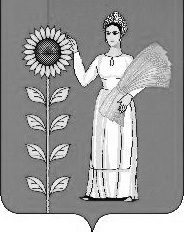 №Наименование групп, подгрупп, статей, подстатей и вида источниковКод администратораКод бюджетной классификации2014 год2015 год2016 год1.Получение кредитов от других бюджетов бюджетной системы Российской Федерации бюджетами муниципальных районов в валюте Российской Федерации70301 03 01 00 05 0000 71010754,80100002.Погашение бюджетами муниципальных районов кредитов от других бюджетов бюджетной системы Российской Федерации в валюте Российской Федерации70301 03 01 00 05 0000 810-31000-7500-100003.Предоставление бюджетных кредитов другим бюджетам бюджетной системы Российской Федерации из бюджетов муниципальных районов в валюте Российской Федерации70301 06 05 02 05 0000 540-3500,0-2000,0-1500,04.Возврат бюджетных кредитов, предоставленных другим бюджетам бюджетной системы Российской Федерации из бюджетов муниципальных районов в валюте Российской Федерации70301 06 05 02 05 0000 640 5426,72500,01500,05.Изменение остатков средств на счетах по учету средств бюджетов муниципальных районов70301 05 02 01 05 0000 00013955,62000,00ИТОГО:ИТОГО:- 4362,900Объем доходов по бюджету Добринского муниципального района на 2014 годОбъем доходов по бюджету Добринского муниципального района на 2014 годОбъем доходов по бюджету Добринского муниципального района на 2014 годОбъем доходов по бюджету Добринского муниципального района на 2014 годОбъем доходов по бюджету Добринского муниципального района на 2014 годОбъем доходов по бюджету Добринского муниципального района на 2014 год(тыс.руб.)Код бюджетной классификацииНаименование показателейСумма 2014 г.Код бюджетной классификацииНаименование показателейСумма 2014 г.Налоговые доходы142,110.3101 02000 01 0000 110Налог на доходы с физических лиц129,577.5103 02000 01 0000 110Акцизы на автомобильный и прямогонный бензин, дизельное топливо, моторные масла для дизельных и (или) карбюраторных (инжекторных) двигателей, подлежащие зачислению в областной бюджет2,165.8105 02000 02 0000 110Единый налог на вмененный доход для отдельных видов деятельности5,980.0105 03000 01 0000 110Единый сельскохозяйственный налог2,750.0108 00000 00 0000 000Государственная пошлина1,637.0Неналоговые доходы39,492.3111 03050 05 0000 120Проценты, полученные от предоставления бюджетных кредитов внутри страны за счет средств бюджетов муниципальных районов100.0111 05000 00 0000 120Доходы, получаемые в виде арендной платы за участки, государственная собственность на которые не разграничена и которые расположены в границах поселений, а также средства от продажи права на заключение договоров аренды указанных земельных участков29,707.2111 05075 00 0000 120Доходы от сдачи в аренду имущества, составляющего казну муниципальных районов (за исключением земельных участков)2,428.0112 01000 01 0000 120Плата за негативное воздействие на окружающую среду400.0114 06000 00 0000 000Доходы от продажи земельных участков, государственная собственность на которые не разграничена и которые расположены в границах поселений99.0116 00000 00 0000 140Штрафы, санкции, возмещение ущерба3,500.0117 05000 00 0000 180Прочие неналоговые доходы бюджетов муниципальных районов3,258.11 00 00000 00 0000 000Итого собственных доходов181,602.62 02 01000 00 0000 151Дотации бюджетам муниципальных районов на поддержку мер по обеспечению сбалансированности бюджетов10,021.62 02 01000 00 0000 151Дотации бюджетам муниципальных районов на выравнивание бюджетной обеспеченности23,500.02 02 01000 00 0000 151Дотации бюджетам муниципальных районов на поощрение достижения наилучших показателей деятельности органов местного самоуправления90.02 02 02000 00 0000 151Субсидии бюджетам субъектов Российской Федерации и муниципальных образований (межбюджетные субсидии)56,853.02 02 03000 00 0000 151Субвенции бюджетам субъектов Российской Федерации и муниципальных образований307,843.02 02 04000 00 0000 151Иные межбюджетные трансферты2,976.02 02 07000 00 0000 151Прочие безвозмездные поступления1,213.72 00 00000 00 0000 000Безвозмездные поступления, всего402,497.3ВСЕГО ДОХОДОВ584,099.9Код бюджетной классификацииРоссийской ФедерацииКод бюджетной классификацииРоссийской ФедерацииНаименование главного администратора доходов районного бюджета главного администратора доходовдоходов районного бюджета701Совет депутатов Добринского муниципального района Липецкой области702Администрация Добринского муниципального района Липецкой области7021 11 05013 10 0000 120Доходы, получаемые в виде арендной платы за земельные участки, государственная собственность на которые не разграничена, и которые расположены в границах поселений, а также средства от продажи права на заключение договоров аренды указанных земельных участков7021 11 05025 05 0000 120Доходы, получаемые в виде арендной платы, а также средства от продажи права на заключение договоров аренды за земли, находящиеся в собственности муниципальных районов (за исключением земельных участков муниципальных бюджетных и автономных учреждений) 7021 11 05035 05 0000 120Доходы от сдачи в аренду имущества, находящегося в оперативном управлении органов управления муниципальных районов и созданных ими учреждений (за исключением имущества муниципальных бюджетных и автономных учреждений)702111 05075 05 0000 120Доходы от сдачи в аренду имущества, составляющего казну муниципальных районов (за исключением земельных участков) 7021 11 07015 05 0000 120Доходы от перечисления части прибыли, остающейся после уплаты налогов и иных обязательных платежей муниципальных унитарных предприятий, созданных муниципальными районами7021 11 08050 05 0000 120Средства, получаемые от передачи имущества, находящегося в собственности муниципальных районов (за исключением имущества муниципальных бюджетных и автономных учреждений, а также имущества муниципальных унитарных предприятий, в том числе казенных), в залог, в доверительное управление7021 11 09045 05 0000 120Прочие поступления от использования имущества, находящегося в собственности муниципальных районов (за исключением имущества муниципальных бюджетных и автономных учреждений, а также имущества муниципальных унитарных предприятий, в том числе казенных)7021 12 05050 05 0000 120Плата за пользование водными объектами, находящимися в собственности муниципальных районов7021 13 01995 05 0000 130Прочие доходы от оказания платных услуг (работ) получателями средств бюджетов муниципальных районов7021 13 02065 05 0000 130Доходы, поступающие в порядке возмещения расходов, понесенных в связи с эксплуатацией имущества муниципальных районов7021 13 02995 05 0000 130 Прочие доходы от компенсации затрат бюджетов муниципальных районов7021 14 02052 05 0000 410Доходы от реализации имущества, находящегося в оперативном управлении учреждений, находящихся в ведении органов управления муниципальных районов (за исключением имущества муниципальных бюджетных и автономных учреждений), в части реализации основных средств по указанному имуществу7021 14 02052 05 0000 440Доходы от реализации имущества, находящегося в оперативном управлении учреждений, находящихся в ведении органов управления муниципальных районов (за исключением имущества муниципальных бюджетных и автономных учреждений), в части реализации материальных запасов по указанному имуществу7021 14 02053 05 0000 410Доходы от реализации иного имущества, находящегося в собственности муниципальных районов (за исключением имущества муниципальных бюджетных и автономных учреждений, а также имущества муниципальных унитарных предприятий, в том числе казенных), в части реализации основных средств по указанному имуществу7021 14 02053 05 0000 440Доходы от реализации иного имущества, находящегося в собственности муниципальных районов (за исключением имущества муниципальных бюджетных и автономных учреждений, а также имущества муниципальных унитарных предприятий, в том числе казенных), в части реализации материальных запасов по указанному имуществу7021 14 03050 05 0000 410Средства от распоряжения и реализации конфискованного и иного имущества, обращенного в доходы муниципальных районов (в части реализации основных средств по указанному имуществу) 7021 14 03050 05 0000 440Средства от распоряжения и реализации конфискованного и иного имущества, обращенного в доходы муниципальных районов (в части реализации материальных запасов по указанному имуществу)7021 14 04050 05 0000 420Доходы от продажи нематериальных активов, находящихся в собственности муниципальных районов7021 14 06013 10 0000 430Доходы от продажи земельных участков, государственная собственность на которые не разграничена и которые расположены в границах поселений7021 14 06025 05 0000 430 Доходы от продажи земельных участков, находящихся в собственности муниципальных районов (за исключением земельных участков муниципальных бюджетных и автономных учреждений)7021 16 90050 05 0000 140Прочие поступления от денежных взысканий (штрафов) и иных сумм в возмещение ущерба, зачисляемые в бюджеты муниципальных районов7021 16 33050 05 0000 140Денежные взыскания (штрафы) за нарушение законодательства Российской Федерации о размещении заказов на поставки товаров, выполнение работ, оказание услуг для нужд муниципальных районов702111 1 17 01050 05 0000 180 Невыясненные поступления, зачисляемые в бюджеты муниципальных районов7021 17 05050 05 0000 180Прочие неналоговые доходы бюджетов муниципальных районов7022 02 02009 05 0000 151Субсидии бюджетам муниципальных районов на государственную поддержку малого и среднего предпринимательства, включая крестьянские (фермерские) хозяйства 7022 02 02041 05 0000 151Субсидии бюджетам муниципальных районов на строительство, модернизацию, ремонт и содержание автомобильных дорог общего пользования, в том числе дорог в поселениях (за исключением автомобильных дорог федерального значения)7022 02 02078 05 0000 151Субсидии бюджетам муниципальных районов на бюджетные инвестиции для модернизации объектов коммунальной инфраструктуры7022 02 02079 05 0000 151Субсидии бюджетам муниципальных районов на переселение граждан из жилищного фонда, признанного непригодным для проживания, и (или) жилищного фонда с высоким уровнем износа (более 70 процентов)7022 02 02999 05 0000 151Прочие субсидии бюджетам муниципальных районов7022 02 03002 05 0000 151Субвенции бюджетам муниципальных районов на осуществление полномочий по подготовке проведения статистических переписей7022 02 03003 05 0000 151Субвенции бюджетам муниципальных районов на государственную регистрацию актов гражданского состояния702202 03007 05 0000 151Субвенции бюджетам муниципальных районов на составление (изменение) списков кандидатов в присяжные заседатели федеральных судов общей юрисдикции в Российской Федерации7022 02 03024 05 0000 151Субвенции бюджетам муниципальных районов на выполнение передаваемых полномочий субъектов Российской Федерации7022 02 03026 05 0000 151Субвенции бюджетам муниципальных районов на обеспечение жилыми помещениями детей-сирот, детей, оставшихся без попечения родителей, а также детей, находящихся под опекой (попечительством), не имеющих закрепленного жилого помещения 7022 02 03999 05 0000 151Прочие субвенции бюджетам муниципальных районов7022 02 04014 05 0000 151Межбюджетные трансферты, передаваемые бюджетам муниципальных районов из бюджетов поселений на осуществление части полномочий по решению вопросов местного значения в соответствии с заключенными соглашениями7022 02 04999 05 0000 151Прочие межбюджетные трансферты, передаваемые бюджетам муниципальных районов7022 07 05010 05 0000 180Безвозмездные поступления от физических и юридических лиц на финансовое обеспечение дорожной деятельности, в том числе добровольных пожертвований, в отношении автомобильных дорог общего пользования местного значения муниципальных районов7022 07 05020 05 0000 180Поступления от денежных пожертвований, предоставляемых физическими лицами получателям средств бюджетов муниципальных районов7022 07 05030 05 0000 180Прочие безвозмездные поступления в бюджеты муниципальных районов7022 18 05010 05 0000 151 Доходы бюджетов муниципальных районов от возврата остатков субсидий, субвенций и иных межбюджетных трансфертов, имеющих целевое назначение, прошлых лет из бюджетов поселений 7022 18 05020 05 0000 151Доходы бюджетов муниципальных районов от возврата остатков субсидий, субвенций и иных межбюджетных трансфертов, имеющих целевое назначение, прошлых лет из бюджетов государственных внебюджетных фондов7022 18 05010 05 0000 180Доходы бюджетов муниципальных районов от возврата бюджетными учреждениями остатков субсидий прошлых лет7022 18 05020 05 0000 180Доходы бюджетов муниципальных районов от возврата автономными учреждениями остатков субсидий прошлых лет7022 18 05030 05 0000 180Доходы бюджетов муниципальных районов от возврата иными организациями остатков субсидий прошлых лет7022 19 05000 05 0000 151Возврат остатков субсидий, субвенций и иных межбюджетных трансфертов, имеющих целевое назначение, прошлых лет из бюджетов муниципальных районов7022 02 03001 05 0000 151Субвенции бюджетам муниципальных районов на оплату жилищно-коммунальных услуг отдельным категориям граждан7022 02 03013 05 0000 151Субвенции бюджетам муниципальных районов на обеспечение мер социальной поддержки реабилитированных лиц и лиц, признанных пострадавшими от политических репрессий 7022 02 03022 05 0000 151Субвенции бюджетам муниципальных районов на предоставление гражданам субсидий на оплату жилого помещения и коммунальных услуг7022 02 03069 05 0000 151Субвенции бюджетам муниципальных районов на обеспечение жильем отдельных категорий граждан, установленных Федеральным законом от 12 января 1995 года № 5-ФЗ «О ветеранах», в соответствии с Указом Президента Российской Федерации от 7 мая 2008 года № 714 «Об обеспечении жильем ветеранов Великой Отечественной войны 1941-1945 годов»7022 02 03070 05 0000 151Субвенции бюджетам муниципальных районов на обеспечение жильем отдельных категорий граждан, установленных Федеральными законами от 12 января 1995 года № 5-ФЗ «О ветеранах» и от 24 ноября 1995 года № 181-ФЗ «О социальной защите инвалидов в Российской Федерации»7022 02 03090 05 0000 151Субвенции бюджетам муниципальных районов на осуществление ежемесячной денежной выплаты, назначаемой в случае рождения третьего ребенка или последующих детей до достижения ребенком возраста трех лет703Управление финансов администрации Добринского муниципального района7031 11 03050 05 0000 120Проценты, полученные от предоставления бюджетных кредитов внутри страны за счет средств бюджетов муниципальных районов7031 13 01995 05 0000 130Прочие доходы от оказания платных услуг (работ) получателями средств бюджетов муниципальных районов7031 13 02995 05 0000 130 Прочие доходы от компенсации затрат бюджетов муниципальных районов7031 16 33050 05 0000 140Денежные взыскания (штрафы) за нарушение законодательства Российской Федерации о размещении заказов на поставки товаров, выполнение работ, оказание услуг для нужд муниципальных районов7031 16 90050 05 0000 140Прочие поступления от денежных взысканий (штрафов) и иных сумм в возмещение ущерба, зачисляемые в бюджеты муниципальных районов7031 17 01050 05 0000 180 Невыясненные поступления, зачисляемые в бюджеты муниципальных районов7031 17 05050 05 0000 180Прочие неналоговые доходы бюджетов муниципальных районов7032 02 01001 05 0000 151Дотации бюджетам муниципальных районов на выравнивание бюджетной обеспеченности7032 02 01003 05 0000 151Дотации бюджетам муниципальных районов на поддержку мер по обеспечению сбалансированности бюджетов7032 02 01009 05 0000 151Дотации бюджетам муниципальных районов на поощрение достижения наилучших показателей деятельности органов местного самоуправления7032 02 01999 05 0000 151Прочие дотации бюджетам муниципальных районов7032 02 02999 05 0000 151Прочие субсидии бюджетам муниципальных районов7032 02 03024 05 0000 151Субвенции бюджетам муниципальных районов на выполнение передаваемых полномочий субъектов Российской Федерации7032 02 03999 05 0000 151Прочие субвенции бюджетам муниципальных районов7032 02 04014 05 0000 151Межбюджетные трансферты, передаваемые бюджетам муниципальных районов из бюджетов поселений на осуществление части полномочий по решению вопросов местного значения в соответствии с заключенными соглашениями7032 02 04999 05 0000 151Прочие межбюджетные трансферты, передаваемые бюджетам муниципальных районов7032 02 09024 05 0000 151Прочие безвозмездные поступления в бюджеты муниципальных районов от бюджетов субъектов Российской Федерации7032 02 09065 05 0000 151Прочие безвозмездные поступления в бюджеты муниципальных районов от бюджетов поселений7032 07 05010 05 0000 180Безвозмездные поступления от физических и юридических лиц на финансовое обеспечение дорожной деятельности, в том числе добровольных пожертвований, в отношении автомобильных дорог общего пользования местного значения муниципальных районов7032 07 05020 05 0000 180Поступления от денежных пожертвований, предоставляемых физическими лицами получателям средств бюджетов муниципальных районов7032 07 05030 05 0000 180Прочие безвозмездные поступления в бюджеты муниципальных районов7032 08 05000 05 0000 180Перечисления из бюджетов муниципальных районов (в бюджеты муниципальных районов) для осуществления возврата (зачета) излишне уплаченных или излишне взысканных сумм налогов, сборов и иных платежей, а также сумм процентов за несвоевременное осуществление такого возврата и процентов, начисленных на излишне взысканные суммы7032 18 05010 05 0000 151 Доходы бюджетов муниципальных районов от возврата остатков субсидий, субвенций и иных межбюджетных трансфертов, имеющих целевое назначение, прошлых лет из бюджетов поселений 7032 18 05020 05 0000 151Доходы бюджетов муниципальных районов от возврата остатков субсидий, субвенций и иных межбюджетных трансфертов, имеющих целевое назначение, прошлых лет из бюджетов государственных внебюджетных фондов7032 18 05010 05 0000 180Доходы бюджетов муниципальных районов от возврата бюджетными учреждениями остатков субсидий прошлых лет7032 18 218 05020 05 0000 180Доходы бюджетов муниципальных районов от возврата автономными учреждениями остатков субсидий прошлых лет7032 18 05030 05 0000 180Доходы бюджетов муниципальных районов от возврата иными организациями остатков субсидий прошлых лет7032 19 05000 05 0000 151Возврат остатков субсидий, субвенций и иных межбюджетных трансфертов, имеющих целевое назначение, прошлых лет из бюджетов муниципальных районов707Отдел культуры администрации Добринского муниципального района7071 13 01995 05 0000 130Прочие доходы от оказания платных услуг (работ) получателями средств бюджетов муниципальных районов7071 16 33050 05 0000 140Денежные взыскания (штрафы) за нарушение законодательства Российской Федерации о размещении заказов на поставки товаров, выполнение работ, оказание услуг для нужд муниципальных районов7071 17 01050 05 0000 180 Невыясненные поступления, зачисляемые в бюджеты муниципальных районов7071 17 05050 05 0000 180Прочие неналоговые доходы бюджетов муниципальных районов7072 02 02999 05 0000 151Прочие субсидии бюджетам муниципальных районов7072 02 03024 05 0000 151Субвенции бюджетам муниципальных районов на выполнение передаваемых полномочий субъектов Российской Федерации7072 02 03999 05 0000 151Прочие субвенции бюджетам муниципальных районов7072 02 04025 05 0000 151Межбюджетные трансферты, передаваемые бюджетам муниципальных районов на комплектование книжных фондов библиотек муниципальных образований7072 02 04041 05 0000 151Межбюджетные трансферты, передаваемые бюджетам муниципальных районов, на подключение общедоступных библиотек Российской Федерации к сети Интернет и развитие системы библиотечного дела с учетом задачи расширения информационных технологий и оцифровки707202 04053 05 0000 151Межбюджетные трансферты, передаваемые бюджетам муниципальных районов на государственную поддержку лучших работников муниципальных учреждений культуры, находящихся на территориях сельских поселений7072 18 05020 05 0000 151Доходы бюджетов муниципальных районов от возврата остатков субсидий, субвенций и иных межбюджетных трансфертов, имеющих целевое назначение, прошлых лет из бюджетов государственных внебюджетных фондов7072 18 05010 05 0000 180Доходы бюджетов муниципальных районов от возврата бюджетными учреждениями остатков субсидий прошлых лет7072 18 05020 05 0000 180Доходы бюджетов муниципальных районов от возврата автономными учреждениями остатков субсидий прошлых лет7072 18 05030 05 0000 180Доходы бюджетов муниципальных районов от возврата иными организациями остатков субсидий прошлых лет7072 19 05000 05 0000 151Возврат остатков субсидий, субвенций и иных межбюджетных трансфертов, имеющих целевое назначение, прошлых лет из бюджетов муниципальных районов710Отдел образования администрации Добринского муниципального района Липецкой области7101 13 01995 05 0000 130Прочие доходы от оказания платных услуг (работ) получателями средств бюджетов муниципальных районов7101 16 33050 05 0000 140Денежные взыскания (штрафы) за нарушение законодательства Российской Федерации о размещении заказов на поставки товаров, выполнение работ, оказание услуг для нужд муниципальных районов7101 17 01050 05 0000 180 Невыясненные поступления, зачисляемые в бюджеты муниципальных районов710117 05050 05 0000 180Прочие неналоговые доходы бюджетов муниципальных районов7102 02 01999 05 0000 151Прочие дотации бюджетам муниципальных районов7102 02 02051 05 0000 151Субсидии бюджетам муниципальных районов на реализацию федеральных целевых программ7102 02 02077 05 0000 151Субсидии бюджетам муниципальных районов на софинансирование капитальных вложений в объекты муниципальной собственности710202 02204 05 0000 151Субсидии бюджетам муниципальных районов на модернизацию региональных систем дошкольного образования7102 02 02999 05 0000 151Прочие субсидии бюджетам муниципальных районов7102 02 03021 05 0000 151Субвенции бюджетам муниципальных районов на ежемесячное денежное вознаграждение за классное руководство7102 02 03024 05 0000 151Субвенции бюджетам муниципальных районов на выполнение передаваемых полномочий субъектов Российской Федерации7102 02 03027 05 0000 151Субвенции бюджетам муниципальных районов на содержание ребенка в семье опекуна и приемной семье, а также вознаграждение, причитающееся приемному родителю7102 02 03029 05 0000 151Субвенции бюджетам муниципальных районов на компенсацию части родительской платы за содержание ребенка в муниципальных образовательных учреждениях, реализующих основную общеобразовательную программу дошкольного образования7102 02 03078 05 0000 151Субвенции бюджетам муниципальных районов на модернизацию региональных систем общего образования7102 02 03999 05 0000 151Прочие субвенции бюджетам муниципальных районов7102 02 04999 05 0000 151Прочие межбюджетные трансферты, передаваемые бюджетам муниципальных районов7102 18 05020 05 0000 151Доходы бюджетов муниципальных районов от возврата остатков субсидий, субвенций и иных межбюджетных трансфертов, имеющих целевое назначение, прошлых лет из бюджетов государственных внебюджетных фондов7102 18 05010 05 0000 180Доходы бюджетов муниципальных районов от возврата бюджетными учреждениями остатков субсидий прошлых лет7102 18 05020 05 0000 180Доходы бюджетов муниципальных районов от возврата автономными учреждениями остатков субсидий прошлых лет7102 18 05030 05 0000 180Доходы бюджетов муниципальных районов от возврата иными организациями остатков субсидий прошлых лет7102 19 05000 05 0000 151Возврат остатков субсидий, субвенций и иных межбюджетных трансфертов, имеющих целевое назначение, прошлых лет из бюджетов муниципальных районов717Отдел социальной защиты населения администрации Добринского муниципального района Липецкой области717113 02995 05 0000 130Прочие доходы от компенсации затрат бюджетов муниципальных районов7171 17 01050 05 0000 180 Невыясненные поступления, зачисляемые в бюджеты муниципальных районов7172 18 05030 05 0000 180Доходы бюджетов муниципальных районов от возврата иными организациями остатков субсидий прошлых лет7172 19 05000 05 0000 151Возврат остатков субсидий, субвенций и иных межбюджетных трансфертов, имеющих целевое назначение, прошлых лет из бюджетов муниципальных районовНаименованиеРазделПод-раз-делсуммаВсего:579737Общегосударственные вопросы010068868,8Функционирование высшего должностного лица субъекта Российской Федерации и муниципального образования01021326,8Функционирование законодательных (представительных) органов государственной власти и представительных органов муниципальных образований01033079Функционирование Правительства Российской Федерации, высших исполнительных органов государственной власти субъектов Российской Федерации, местных администраций010426508,6Обеспечение проведения выборов и референдумов010733,5Обеспечение деятельности финансовых, налоговых и таможенных органов и органов финансового (финансово-бюджетного) надзора010614286Резервные фонды0111911,2Другие общегосударственные вопросы011322723,7Национальная безопасность и правоохранительная деятельность03003552,4Органы юстиции03041424,7Защита населения и территории от чрезвычайных ситуаций природного и техногенного характера, гражданская оборона03092127,7Национальная экономика040012978,7Общеэкономические вопросы0401Транспорт04084200Дорожное хозяйство (дорожные фонды)04092165,8Другие вопросы в области национальной экономики04126161,9Образование0700420327,1Дошкольное образование070163919,2Общее образование0702337061,3Молодежная политика и оздоровление детей07073053,4Другие вопросы в области образования070916293,2Культура, кинематография080022184,9Культура080121075,9Другие вопросы в области культуры, кинематографии08041109Здравоохранение0900115,6Другие вопросы в области здравоохранения0909115,6Социальная политика100044297,9Пенсионное обеспечение10014700Социальное обеспечение населения10036046,5Охрана семьи и детства100433133,4Другие вопросы в области социальной политики1006418Физическая культура и спорт11001183,3Массовый спорт11021183,3Средства массовой информации12002888,5Периодическая печать и издательства12022888,5Обслуживание государственного и муниципального долга1300500Обслуживание государственного внутреннего и муниципального долга1301500Межбюджетные трансферты бюджетам субъектов Российской Федерации и муниципальных образований общего характера14002839,8Дотации на выравнивание бюджетной обеспеченности субъектов Российской Федерации и муниципальных образований14012839,8НаименованиеГлав-ныйраспо-ряди-тельРазделПодразделЦелевая статьяВид расходовСумма на годСовет депутатов Добринского муниципального района7014107Общегосударственные вопросы70101004107Функционирование законодательных (представительных) органов государственной власти и представительных органов муниципальных образований 70101033079Руководство и управление в сфере установленных функций органов местного самоуправления7010103002 00003079Центральный аппарат7010103002 04001728,2Расходы на выплату персоналу в целях обеспечения выполнения функций государственными (муниципальными) органами, казенными учреждениями, органами управления государственными внебюджетными фондами7010103002 04001001143Закупка товаров, работ и услуг для государственных (муниципальных) нужд7010103002 0400200561,2Иные бюджетные ассигнования7010103002 040080024Председатель представительного органа муниципального образования7010103002 1100Расходы на выплату персоналу в целях обеспечения выполнения функций государственными (муниципальными) органами, казенными учреждениями, органами управления государственными внебюджетными фондами7010103002 11001001350,8Другие общегосударственные вопросы70101131028Муниципальная программа Добринского муниципального района «Развитие социальной сферы Добринского муниципального района на 2014-2020 годы»7010113020 00001028Подпрограмма «Социальная поддержка граждан и реализация семейно- демографической политики Добринского муниципального района» муниципальной программы Добринского муниципального района «Развитие социальной сферы Добринского муниципального района на 2014-2020 годы»7010113024 00001028Мероприятия по социально-экономическому развитию района в рамках подпрограммы «Социальная поддержка граждан и реализация семейно- демографической политики Добринского муниципального района» муниципальной программы Добринского муниципального района «Развитие социальной сферы Добринского муниципального района на 2014-2020 годы»7010113024 20191028Закупка товаров, работ и услуг для государственных (муниципальных) нужд7010113024 20192001028Администрация Добринского муниципального района702100511,5Общегосударственные вопросы702010046007,3Функционирование высшего должностного лица субъекта Российской Федерации и муниципального образования70201021326,8Руководство и управление в сфере установленных функций органов местного самоуправления7020102002 00001326,8Глава местной администрации (исполнительно-распорядительного органа муниципального образования)7020102002 08001326,8Расходы на выплату персоналу в целях обеспечения выполнения функций государственными (муниципальными) органами, казенными учреждениями, органами управления государственными внебюджетными фондами7020102002 08001001326,8Функционирование Правительства Российской Федерации, высших исполнительных органов государственной власти субъектов Российской Федерации, местных администраций702010426508,6Руководство и управление в сфере установленных функций органов местного самоуправления7020104002 000025198Центральный аппарат7020104002 040025188Расходы на выплату персоналу в целях обеспечения выполнения функций государственными (муниципальными) органами, казенными учреждениями, органами управления государственными внебюджетными фондами7020104002 040010018548,4Закупка товаров, работ и услуг для государственных (муниципальных) нужд7020104002 04002006341,1Иные бюджетные ассигнования7020104002 0400800298,5Расходы на содержание контрольно-счетной комиссии Добринского муниципального района7020104002 041010Закупка товаров, работ и услуг для государственных (муниципальных) нужд7020104002 041020010Муниципальная программа Добринского муниципального района «Развитие системы эффективного муниципального управления Добринского муниципального района на 2014-2020 годы»7020104050 0000148,2Подпрограмма «Развитие кадрового потенциала муниципальной службы и информационное обеспечение деятельности органов местного самоуправления Добринского муниципального района» муниципальной программы Добринского муниципального района «Развитие системы эффективного муниципального управления Добринского муниципального района на 2014-2020 годы»7020104051 0000148,2Расходы на приобретение информационных услуг с использованием информационно-правовых систем в рамках подпрограммы «Развитие кадрового потенциала муниципальной службы и информационное обеспечение деятельности органов местного самоуправления Добринского муниципального района» муниципальной программы Добринского муниципального района «Развитие системы эффективного муниципального управления Добринского муниципального района на 2014-2020 годы»7020104051 862642,9Закупка товаров, работ и услуг для государственных (муниципальных) нужд7020104051 862620042,9Расходы на повышение квалификации муниципальных служащих органов местного самоуправления в рамках подпрограммы «Развитие кадрового потенциала муниципальной службы и информационное обеспечение деятельности органов местного самоуправления Добринского муниципального района» муниципальной программы Добринского муниципального района «Развитие системы эффективного муниципального управления Добринского муниципального района на 2014-2020 годы»7020104051 8629105,3Закупка товаров, работ и услуг для государственных (муниципальных) нужд7020104051 8629200105,3Осуществление переданных полномочий7020104521 00001162,4Осуществление части полномочий по решению вопросов местного значения в соответствии с заключенным соглашением из бюджетов поселений7020104521 06001162,4Расходы на выплату персоналу в целях обеспечения выполнения функций государственными (муниципальными) органами, казенными учреждениями, органами управления государственными внебюджетными фондами7020104521 06001001091,2Закупка товаров, работ и услуг для государственных (муниципальных) нужд7020104521 060020071,2Обеспечение проведения выборов и референдумов702010733,5Резервные фонды7020107007 000033,5Резервные фонды местных администраций7020107007 050033,5Иные бюджетные ассигнования7020107007 050080033,5Другие общегосударственные вопросы702011315945,7Руководство и управление в сфере установленных функций органов местного самоуправления7020113002 0000886Обеспечение деятельности (оказание услуг)подведомственных учреждений7020113002 9900886Расходы на выплату персоналу в целях обеспечения выполнения функций государственными (муниципальными) органами, казенными учреждениями, органами управления государственными внебюджетными фондами7020113002 9900100662,8Закупка товаров, работ и услуг для государственных (муниципальных) нужд7020113002 9900200139,2Предоставление субсидий бюджетным, автономным учреждениям и иным некоммерческим организациям7020113002 990060083,2Иные бюджетные ассигнования7020113002 99008000,8Резервные фонды 7020113007 00002593,4Резервные фонды местных администраций7020113007 05002593,4Иные бюджетные ассигнования7020113007 05008002593,4Муниципальная программа Добринского муниципального района «Развитие социальной сферы Добринского муниципального района на 2014-2020 годы»7020113020 00007208,9Подпрограмма «Духовно- нравственное и физическое развитие жителей Добринского муниципального района» муниципальной программы Добринского муниципального района «Развитие социальной сферы Добринского муниципального района на 2014-2020 годы»7020113022 000040Организация и проведение мероприятий, направленных на профилактику наркомании, алкоголизма, табакокурения среди населения в рамках подпрограммы «Духовно- нравственное и физическое развитие жителей Добринского муниципального района» муниципальной программы Добринского муниципального района «Развитие социальной сферы Добринского муниципального района на 2014-2020 годы»7020113022 200240Закупка товаров, работ и услуг для государственных (муниципальных) нужд7020113022 200220040Подпрограмма «Социальная поддержка граждан и реализация семейно- демографической политики Добринского муниципального района» муниципальной программы Добринского муниципального района «Развитие социальной сферы Добринского муниципального района на 2014-2020 годы»7020113024 00007168,9Возмещение затрат за оказание услуг по распределению гуманитарной помощи малообеспеченным гражданам и гражданам, оказавшимся в трудной жизненной ситуации пунктом социальной помощи «Милосердие» в рамках подпрограммы «Социальная поддержка граждан и реализация семейно- демографической политики Добринского муниципального района» муниципальной программы Добринского муниципального района «Развитие социальной сферы Добринского муниципального района на 2014-2020 годы»7020113024 201895,7Закупка товаров, работ и услуг для государственных (муниципальных) нужд7020113024 201820095,7Мероприятия по социально-экономическому развитию района в рамках подпрограммы «Социальная поддержка граждан и реализация семейно- демографической политики Добринского муниципального района» муниципальной программы Добринского муниципального района «Развитие социальной сферы Добринского муниципального района на 2014-2020 годы»7020113024 20195762,8Закупка товаров, работ и услуг для государственных (муниципальных) нужд7020113024 20192005762,8Организация и проведение мероприятий, направленных на сохранение жизни и здоровья граждан Добринского муниципального района в рамках подпрограммы «Социальная поддержка граждан и реализация семейно- демографической политики Добринского муниципального района» муниципальной программы Добринского муниципального района «Развитие социальной сферы Добринского муниципального района на 2014-2020 годы»7020113024 2020990,8Закупка товаров, работ и услуг для государственных (муниципальных) нужд7020113024 2020200990,8Проведение торжественных мероприятий, направленных на повышение престижа благополучных семей и общественной значимости труда родителей по воспитанию детей в рамках подпрограммы «Социальная поддержка граждан и реализация семейно- демографической политики Добринского муниципального района» муниципальной программы Добринского муниципального района «Развитие социальной сферы Добринского муниципального района на 2014-2020 годы»7020113024 9999319,6Закупка товаров, работ и услуг для государственных (муниципальных) нужд7020113024 9999200319,6Муниципальная программа Добринского муниципального района «Обеспечение населения Добринского района качественной инфраструктурой и услугами ЖКХ на 2014-2020 годы»7020113030 00003801,7Подпрограмма «Строительство, реконструкция, капитальный ремонт объектов социальной сферы и организация газоснабжения Добринского муниципального района» муниципальной программы Добринского муниципального района «Обеспечение населения Добринского района качественной инфраструктурой и услугами ЖКХ на 2014-2020 годы»7020113032 00003801,7Капитальный ремонт здания администрации Добринского муниципального района (замена кровли, облицовка фасада композитными панелями) в рамках подпрограммы «Строительство, реконструкция, капитальный ремонт объектов социальной сферы и организация газоснабжения Добринского муниципального района» муниципальной программы Добринского муниципального района «Обеспечение населения Добринского района качественной инфраструктурой и услугами ЖКХ на 2014-2020 годы»7020113032 20143801,7Иные закупки товаров, работ и услуг для обеспечения государственных (муниципальных) нужд 7020113032 20142003801,7Осуществление переданных полномочий7020113521 00003648,4Осуществление части полномочий по решению вопросов местного значения в соответствии с заключенным соглашением из бюджетов поселений7020113521 0600137,6Расходы на выплату персоналу в целях обеспечения выполнения функций государственными (муниципальными) органами, казенными учреждениями, органами управления государственными внебюджетными фондами7020113521 0600100137,6Реализация Закона Липецкой области от 30 ноября 2000 года № 117 – ОЗ «О наделении органов местного самоуправления государственными полномочиями Липецкой области в сфере архивного дела»7020113521 85061430Расходы на выплату персоналу в целях обеспечения выполнения функций государственными (муниципальными) органами, казенными учреждениями, органами управления государственными внебюджетными фондами7020113521 85061001159,8Иные закупки товаров, работ и услуг для обеспечения государственных (муниципальных) нужд 7020113521 8506200270,2Реализация Закона Липецкой области от 31 августа 2004 года № 120 – ОЗ «Об административных комиссиях и наделении органов местного самоуправления государственными полномочиями по образованию и организации деятельности административных комиссий, составлению протоколов об административных правонарушениях» 7020113521 8507504Расходы на выплату персоналу в целях обеспечения выполнения функций государственными (муниципальными) органами, казенными учреждениями, органами управления государственными внебюджетными фондами7020113521 8507100393,2Закупка товаров, работ и услуг для государственных (муниципальных) нужд7020113521 8507200110,8Реализация Закона Липецкой области от 30 декабря 2004 года № 167 – ОЗ «О комиссиях по делам несовершеннолетних и защите их прав в Липецкой области и наделении органов местного самоуправления государственными полномочиями по образованию и организации деятельности комиссий по делам несовершеннолетних и защите их прав»7020113521 8508811Расходы на выплату персоналу в целях обеспечения выполнения функций государственными (муниципальными) органами, казенными учреждениями, органами управления государственными внебюджетными фондами7020113521 8508100739,2Закупка товаров, работ и услуг для государственных (муниципальных) нужд7020113521 850820071,8Реализация Закона Липецкой области от 31 декабря 2009г № 349-ОЗ «О наделении органов местного самоуправления отдельными государственными полномочиями по сбору информации от поселений, входящих в муниципальный район, необходимой для ведения Регистра муниципальных нормативных правовых актов Липецкой области»7020113521 8527765,8Расходы на выплату персоналу в целях обеспечения выполнения функций государственными (муниципальными) органами, казенными учреждениями, органами управления государственными внебюджетными фондами7020113521 8527100403,8Закупка товаров, работ и услуг для государственных (муниципальных) нужд7020113521 8527200362Национальная безопасность и правоохранительная деятельность702033552,4Органы юстиции70203041424,7Руководство и управление в сфере установленных функций7020304001 00001424,7Государственная регистрация актов гражданского состояния за счет средств федерального бюджета7020304001 59301154,7Расходы на выплату персоналу в целях обеспечения выполнения функций государственными (муниципальными) органами, казенными учреждениями, органами управления государственными внебюджетными фондами7020304001 59301001154,7Государственная регистрация актов гражданского состояния за счет средств областного бюджета7020304001 8502270Расходы на выплату персоналу в целях обеспечения выполнения функций государственными (муниципальными) органами, казенными учреждениями, органами управления государственными внебюджетными фондами7020304001 8502100135,4Закупка товаров, работ и услуг для государственных (муниципальных) нужд7020304001 8502200134,6Защита населения и территории от чрезвычайных ситуаций природного и техногенного характера, гражданская оборона70203092127,7Руководство и управление в сфере установленных функций органов местного самоуправления7020309002 00002127,7Обеспечение деятельности подведомственных учреждений7020309002 99002127,7Единая дежурно-диспетчерская служба7020309002 99202127,7Расходы на выплату персоналу в целях обеспечения выполнения функций государственными (муниципальными) органами, казенными учреждениями, органами управления государственными внебюджетными фондами7020309002 99201001856,7Закупка товаров, работ и услуг для государственных (муниципальных) нужд702 0309002 9920200269Иные бюджетные ассигнования702 0309002 99208002Национальная экономика702040012978,7Общеэкономические вопросы7020401451Осуществление переданных полномочий7020401521 0000451Реализация Закона Липецкой области от 08 ноября 2012г № 88-ОЗ «О наделении органов местного самоуправления отдельными государственными полномочиями в области охраны труда»7020401521 8534451Расходы на выплату персоналу в целях обеспечения выполнения функций государственными (муниципальными) органами, казенными учреждениями, органами управления государственными внебюджетными фондами7020401521 8534100347Закупка товаров, работ и услуг для государственных (муниципальных) нужд7020401521 8534200104Транспорт70204084200Другие виды транспорта7020408317 00004200Субсидии на проведение отдельных мероприятий по другим видам транспорта7020408317 01004200Субсидии на компенсацию недополученных доходов вследствие регулирования тарифов на перевозку пассажиров автомобильным транспортом общего пользования7020408317 01024200Иные бюджетные ассигнования7020408317 01028004200Дорожное хозяйство (дорожные фонды)70204092165,8Муниципальная программа Добринского муниципального района «Обеспечение населения Добринского района качественной инфраструктурой и услугами ЖКХ на 2014-2020 годы»7020409030 00002165,8Подпрограмма «Развитие автомобильных дорог местного значения Добринского муниципального района» муниципальной программы Добринского муниципального района «Обеспечение населения Добринского района качественной инфраструктурой и услугами ЖКХ на 2014-2020 годы»7020409031 00002165,8Содержание и капитальный ремонт автомобильных дорог местного значения в рамках подпрограммы «Развитие автомобильных дорог местного значения Добринского муниципального района» муниципальной программы Добринского муниципального района «Обеспечение населения Добринского района качественной инфраструктурой и услугами ЖКХ на 2014-2020 годы»7020409031 99992165,8Закупка товаров, работ и услуг для государственных (муниципальных) нужд7020409031 99992002165,8Другие вопросы в области национальной экономики70204126161,9Муниципальная программа Добринского муниципального района «Создание условий для развития экономики Добринского муниципального района на 2014-2020 годы»7020412010 00006161,9Подпрограмма «Развитие малого и среднего предпринимательства в Добринском муниципальном районе на 2014-2020 годы» муниципальной программы Добринского муниципального района «Создание условий для развития экономики Добринского муниципального района на 2014-2020 годы»7020412011 00003318,2Субсидии начинающим субъектам малого предпринимательства (индивидуальным предпринимателям в возрасте до 30 лет включительно и юридическим лицам, в уставном капитале которых доля, принадлежащая лицам в возрасте до 30 лет включительно, составляет не менее 50 процентов) на возмещение затрат по организации и развитию собственного дела в рамках подпрограммы «Развитие малого и среднего предпринимательства в Добринском муниципальном районе на 2014-2020 годы» муниципальной программы Добринского муниципального района «Создание условий для развития экономики Добринского муниципального района на 2014-2020 годы»7020412011 6001360Иные бюджетные инвестиции7020412011 6001800360Субсидии на создание субъектов малого предпринимательства (вновь зарегистрированных и действующих менее одного года индивидуальных предпринимателей из числа зарегистрированных безработных и малых предприятий, включая потребительские кооперативы, в уставном капитале которых доля, принадлежащая зарегистрированным безработным, составляет не менее 50 процентов) в рамках подпрограммы «Развитие малого и среднего предпринимательства в Добринском муниципальном районе на 2014-2020 годы» муниципальной программы Добринского муниципального района «Создание условий для развития экономики Добринского муниципального района на 2014-2020 годы»7020412011 600260Иные бюджетные инвестиции7020412011 600280060Проведение семинаров по вопросам осуществления предпринимательской деятельности, Дня Российского предпринимательства и оплата за услуги транспорта в рамках подпрограммы «Развитие малого и среднего предпринимательства в Добринском муниципальном районе на 2014-2020 годы» муниципальной программы Добринского муниципального района «Создание условий для развития экономики Добринского муниципального района на 2014-2020 годы»7020412011 6003177Закупка товаров, работ и услуг для государственных (муниципальных) нужд7020412011 6003200177Субсидии кредитным потребительским кооперативам для формирования собственных средств кооператива с целью пополнения фонда финансовой взаимопомощи в рамках подпрограммы «Развитие малого и среднего предпринимательства в Добринском муниципальном районе на 2014-2020 годы» муниципальной программы Добринского муниципального района «Создание условий для развития экономики Добринского муниципального района на 2014-2020 годы»7020412011 6004135Иные бюджетные инвестиции7020412011 6004800135Субсидии на возмещение части затрат юридических лиц, являющихся субъектами малого предпринимательства (за исключением некоммерческих организаций), и индивидуальных предпринимателей, осуществляющих заготовительную деятельность и (или) первичную переработку сельскохозяйственной продукции, направленных на приобретение основного технологического и (или) холодильного оборудования для осуществления заготовительной деятельности и (или) первичной переработки, и (или) розничной продажи сельскохозяйственной продукции (механизмы, машины, устройства, приборы, непосредственно используемые для процесса заготовки, хранения, переработки и розничной продажи сельскохозяйственной продукции) в рамках подпрограммы «Развитие малого и среднего предпринимательства в Добринском муниципальном районе на 2014-2020 годы» муниципальной программы Добринского муниципального района «Создание условий для развития экономики Добринского муниципального района на 2014-2020 годы»7020412011 600525Иные бюджетные инвестиции7020412011 600580025Субсидии на возмещение части затрат юридических лиц, являющихся субъектами малого предпринимательства (за исключением некоммерческих организаций), и индивидуальных предпринимателей, осуществляющих заготовительную деятельность и (или) первичную переработку сельскохозяйственной продукции, направленных на приобретение грузового автотранспорта, в том числе специализированного (для закупки, транспортировки и (или) розничной продажи сельскохозяйственного сырья и продукции), и (или) технологического и (или) холодильного оборудования для установки в нем в рамках подпрограммы «Развитие малого и среднего предпринимательства в Добринском муниципальном районе на 2014-2020 годы» муниципальной программы Добринского муниципального района «Создание условий для развития экономики Добринского муниципального района на 2014-2020 годы»7020412011 60065Иные бюджетные инвестиции7020412011 60068005Субсидии на возмещение части затрат юридических лиц, являющихся субъектами малого предпринимательства (за исключением некоммерческих организаций), и индивидуальных предпринимателей, осуществляющих заготовительную деятельность и (или) первичную переработку сельскохозяйственной продукции, направленных на уплату процентов по кредитам, полученным в кредитных организациях для осуществления заготовительной деятельности в рамках подпрограммы «Развитие малого и среднего предпринимательства в Добринском муниципальном районе на 2014-2020 годы» муниципальной программы Добринского муниципального района «Создание условий для развития экономики Добринского муниципального района на 2014-2020 годы»7020412011 600717Иные бюджетные инвестиции7020412011 600780017Расходы на возмещение затрат по созданию субъектов малого предпринимательства (вновь зарегистрированных и действующих менее одного года индивидуальных предпринимателей из числа зарегистрированных безработных и малых предприятий, включая потребительские кооперативы, в уставном капитале которых доля, принадлежащая зарегистрированным безработным, составляет не менее 50 процентов)в рамках подпрограммы «Развитие малого и среднего предпринимательства в Добринском муниципальном районе на 2014-2020 годы» муниципальной программы Добринского муниципального района «Создание условий для развития экономики Добринского муниципального района на 2014-2020 годы»7020412011 8670124,2Иные бюджетные инвестиции7020412011 8670800124,2Расходы на возмещение затрат по организации и развитию собственного дела начинающим субъектам малого предпринимательства (индивидуальным предпринимателям в возрасте до 30 лет включительно и юридическим лицам, в уставном капитале которых доля, принадлежащая лицам в возрасте до 30 лет включительно, составляет не менее 50 процентов) рамках подпрограммы «Развитие малого и среднего предпринимательства в Добринском муниципальном районе на 2014-2020 годы» муниципальной программы Добринского муниципального района «Создание условий для развития экономики Добринского муниципального района на 2014-2020 годы»7020412011 8671434,7Иные бюджетные инвестиции7020412011 8671800434,7Расходы на предоставление субсидий сельскохозяйственным кредитным потребительским кооперативам для формирования собственных средств кооператива с целью пополнения фонда финансовой взаимопомощи в рамках подпрограммы «Развитие малого и среднего предпринимательства в Добринском муниципальном районе на 2014-2020 годы» муниципальной программы Добринского муниципального района «Создание условий для развития экономики Добринского муниципального района на 2014-2020 годы»7020412011 86731980,3Иные бюджетные инвестиции7020412011 86738001980,3Подпрограмма «Развитие потребительского рынка Добринского муниципального района на 2014-2020годы» муниципальной программы Добринского муниципального района «Создание условий для развития экономики Добринского муниципального района на 2014-2020 годы»7020412012 00002843,7Субсидии на возмещение части затрат юридических лиц и индивидуальных предпринимателей, осуществляющих торговое и бытовое обслуживание в сельских населенных пунктах (кроме районного центра) направленных на приобретение автомобильного топлива для доставки товаров народного потребления (в том числе хлеба и хлебобулочных изделий) в стационарные торговые объекты, организацию развозной торговли в сельских населенных пунктах, не имеющих стационарных торговых объектов, и (или) имеющих стационарные торговые объекты, в которых радиус пешеходной доступности до стационарного торгового объекта превышает 2 километра, сбора и доставки заказов сельского населения при оказании бытовых услуг в рамках подпрограммы «Развитие потребительского рынка Добринского муниципального района на 2014-2020годы» муниципальной программы Добринского муниципального района «Создание условий для развития экономики Добринского муниципального района на 2014-2020 годы»7020412012 6001600Иные бюджетные инвестиции7020412012 6001800600Субсидии на возмещение части затрат юридических лиц и индивидуальных предпринимателей, осуществляющих торговое и бытовое обслуживание в сельских населенных пунктах (кроме районного центра) направленных на приобретение грузового специализированного автотранспорта, не находящегося в эксплуатации автолавок – автомобилей, оборудованных для организации розничной торговли с них), хлебных фургонов и автофургонов (автомобилей, предназначенных для перевозки принятых от населения заказов на бытовые услуги и доставки выездных бригад) в рамках подпрограммы «Развитие потребительского рынка Добринского муниципального района на 2014-2020годы» муниципальной программы Добринского муниципального района «Создание условий для развития экономики Добринского муниципального района на 2014-2020 годы»7020412012 600270Иные бюджетные инвестиции7020412012 600280070Субсидии на возмещение части затрат юридических лиц и индивидуальных предпринимателей, осуществляющих торговое и бытовое обслуживание в сельских населенных пунктах (кроме районного центра) направленных на реконструкцию и ремонт объектов торгового, бытового обслуживания и общественного питания сельского населения ) в рамках подпрограммы «Развитие потребительского рынка Добринского муниципального района на 2014-2020годы» муниципальной программы Добринского муниципального района «Создание условий для развития экономики Добринского муниципального района на 2014-2020 годы»7020412012 60031780Иные бюджетные инвестиции7020412012 60038001780Субсидии на возмещение части затрат юридических лиц и индивидуальных предпринимателей, осуществляющих торговое и бытовое обслуживание в сельских населенных пунктах (кроме районного центра) направленных на приобретение нестационарных объектов для оказания торговых и бытовых услуг (мобильных (сборно- разборных, модульных) торговых киосков, павильонов, бытовок) расположенных в населенных пунктах, не имеющих стационарных объектов, в которых радиус пешеходной доступности до стационарного объекта превышает 2 километра ) в рамках подпрограммы «Развитие потребительского рынка Добринского муниципального района на 2014-2020годы» муниципальной программы Добринского муниципального района «Создание условий для развития экономики Добринского муниципального района на 2014-2020 годы»7020412012 600410Иные бюджетные инвестиции7020412012 600480010Расходы на создание условий для обеспечения услугами торговли и бытового обслуживания поселений, входящих в состав муниципального района в рамках подпрограммы «Развитие потребительского рынка Добринского муниципального района на 2014-2020годы» муниципальной программы Добринского муниципального района «Создание условий для развития экономики Добринского муниципального района на 2014-2020 годы»7020412012 8606383,7Иные бюджетные ассигнования7020412012 8606800383,7Образование70207008908,7Общее образование70207026693,4Муниципальная программа Добринского муниципального района «Развитие социальной сферы Добринского муниципального района на 2014-2020 годы»7020702020 000039,1Подпрограмма «Развитие образования Добринского муниципального района» муниципальной программы Добринского муниципального района «Развитие социальной сферы Добринского муниципального района на 2014-2020 годы»7020702021 000039,1Расходы на повышение заработной платы педагогических работников дополнительного образования в рамках подпрограммы «Развитие образования Добринского муниципального района» муниципальной программы Добринского муниципального района «Развитие социальной сферы Добринского муниципального района на 2014-2020 годы»7020702021 863239,1Предоставление субсидий бюджетным, автономным учреждениям и иным некоммерческим организациям7020702021 863260039,1Учреждения по внешкольной работе с детьми7020702423 00006654,3Обеспечение деятельности (оказание услуг) подведомственных учреждений7020702423 99006654,3Предоставление субсидий бюджетным, автономным учреждениям и иным некоммерческим организациям7020702423 99006006654,3Молодежная политика и оздоровление детей702070780Муниципальная программа Добринского муниципального района «Развитие социальной сферы Добринского муниципального района на 2014-2020 годы»7020707020 000080Подпрограмма «Духовно- нравственное и физическое развитие жителей Добринского муниципального района» муниципальной программы Добринского муниципального района «Развитие социальной сферы Добринского муниципального района на 2014-2020 годы»7020707022 000080Организация и проведение мероприятий, направленных для повышения гражданской активности и ответственности молодежи и развитие молодежного детского движения в рамках подпрограммы «Духовно- нравственное и физическое развитие жителей Добринского муниципального района» муниципальной программы Добринского муниципального района «Развитие социальной сферы Добринского муниципального района на 2014-2020 годы»7020707022 200380Закупка товаров, работ и услуг для государственных (муниципальных) нужд7020707022 200320080Другие вопросы в области образования70207092135,3Осуществление переданных полномочий7020709521 00002135,3Реализация Закона Липецкой области от 27 декабря 2007 года №113-ОЗ «О наделении органов местного самоуправления отдельными государственными полномочиями по осуществлению деятельности по опеке и попечительству в Липецкой области» - в части содержания численности специалистов, осуществляющих деятельность по опеке и попечительству7020709521 85152135,3Расходы на выплату персоналу в целях обеспечения выполнения функций государственными (муниципальными) органами, казенными учреждениями, органами управления государственными внебюджетными фондами7020709521 85151002066,6Закупка товаров, работ и услуг для государственных (муниципальных) нужд7020709521 851520068,7Здравоохранение7020900115,6Другие вопросы в области здравоохранения7020909115,6Резервные фонды7020909007 0000115,6Резервные фонды местных администраций7020909007 0500115,6Иные бюджетные ассигнования7020909007 0500800115,6Социальная политика702100024897Пенсионное обеспечение70210014700Муниципальная программа Добринского муниципального района «Развитие социальной сферы Добринского муниципального района на 2014-2020 годы»7021001020 00004700Подпрограмма «Социальная поддержка граждан и реализация семейно- демографической политики Добринского муниципального района» муниципальной программы Добринского муниципального района «Развитие социальной сферы Добринского муниципального района на 2014-2020 годы»7021001024 00004700Доплаты к пенсиям муниципальным служащим района в рамках подпрограммы «Социальная поддержка граждан и реализация семейно- демографической политики Добринского муниципального района» муниципальной программы Добринского муниципального района «Развитие социальной сферы Добринского муниципального района на 2014-2020 годы»7021001024 20014700Социальное обеспечение и иные выплаты населению7021001024 20013004700Социальное обеспечение населения70210033158,5Резервные фонды7021003007 0000401,4Резервные фонды местных администраций7021003007 0500401,4Иные бюджетные ассигнования7021003007 0500800401,4Муниципальная программа Добринского муниципального района «Развитие социальной сферы Добринского муниципального района на 2014-2020 годы»7021003020 0000529,1Подпрограмма «Социальная поддержка граждан и реализация семейно- демографической политики Добринского муниципального района» муниципальной программы Добринского муниципального района «Развитие социальной сферы Добринского муниципального района на 2014-2020 годы»7021003024 0000529,1Фельдшерское сопровождение больных с почечной недостаточностью в Липецкую ОКБ для проведения процедуры гемодиализа инвалидам 1-3 группы в рамках подпрограммы «Социальная поддержка граждан и реализация семейно- демографической политики Добринского муниципального района» муниципальной программы Добринского муниципального района «Развитие социальной сферы Добринского муниципального района на 2014-2020 годы»7021003024 2003529,1Закупка товаров, работ и услуг для государственных (муниципальных) нужд7021003024 2003200529,1Осуществление переданных полномочий7021003521 00002228Обеспечение жильем отдельных категорий граждан, установленных Федеральным законом от 12 января 1995 года № 5-ФЗ «О ветеранах», в соответствии с Указом Президента Российской Федерации от 7 мая 2008 года № 714 «Об обеспечении жильем ветеранов Великой Отечественной войны 1941 – 1945 годов»7021003521 51342211Социальное обеспечение и иные выплаты населению7021003521 51343002211Реализация Закона Липецкой области от 04 февраля 2008 года № 129– ОЗ «О наделении органов местного самоуправления отдельными государственными полномочиями по оплате жилья и коммунальных услуг педагогическим, медицинским, фармацевтическим, социальным работникам, работникам культуры и искусства»7021003521 852517Социальное обеспечение и иные выплаты населению7021003521 852530017Охрана семьи и детства702100416620,5Осуществление переданных полномочий7021004521 0000120,5Реализация Закона Липецкой области от 27 декабря 2007 года № 113-ОЗ "О наделении органов местного самоуправления отдельными государственными полномочиями по осуществлению деятельности по опеке и попечительству в Липецкой области» - в части предоставления единовременной выплаты детям-сиротам и детям, оставшимся без попечения родителей, а также лицам из их числа на ремонт закрепленного жилого помещения7021004521 8532120,5Социальное обеспечение и иные выплаты населению7021004521 8532300120,5Расходы на исполнение судебных решений7021004523 000016500Исполнение судебных решений по обеспечению детей-сирот и детей, оставшихся без попечения родителей, детей, находящихся под опекой (попечительством), а также лиц из числа детей-сирот и детей, оставшихся без попечения родителей, не имеющих закрепленного жилого помещения, жилыми помещениями7021004523 863416500Социальное обеспечение и иные выплаты населению7021004523 863430016500Другие вопросы в области социальной политики7021006418Расходы на выплату выходного пособия7021006522 0000418Выплата работникам, гражданским служащим среднемесячного заработка на период трудоустройства при их увольнении в связи с ликвидацией либо реорганизацией учреждения, иными организационно-штатными мероприятиями, приводящими к сокращению численности или штата учреждения7021006522 9999418Социальное обеспечение и иные выплаты населению7021006522 9999300418Физическая культура и спорт70211001163,3Массовый спорт 70211021163,3Муниципальная программа Добринского муниципального района «Развитие социальной сферы Добринского муниципального района на 2014-2020 годы»7021102020 00001163,3Подпрограмма «Духовно- нравственное и физическое развитие жителей Добринского муниципального района» муниципальной программы Добринского муниципального района «Развитие социальной сферы Добринского муниципального района на 2014-2020 годы»7021102022 00001163,3Организация и проведение мероприятий, направленных на привлечение населения района к регулярным занятиям физической культурой и спортом в рамках подпрограммы «Духовно- нравственное и физическое развитие жителей Добринского муниципального района» муниципальной программы Добринского муниципального района «Развитие социальной сферы Добринского муниципального района на 2014-2020 годы»7021102022 2001870Закупка товаров, работ и услуг для государственных (муниципальных) нужд7021102022 2001200870Расходы на обеспечение условий для развития физической культуры и массового спорта, организация проведения официальных физкультурно-оздоровительных и спортивных мероприятий в рамках подпрограммы «Духовно- нравственное и физическое развитие жителей Добринского муниципального района» муниципальной программы Добринского муниципального района «Развитие социальной сферы Добринского муниципального района на 2014-2020 годы»7021102022 8636293,3Закупка товаров, работ и услуг для государственных (муниципальных) нужд7021102022 8636200293,3Средства массовой информации70212002888,5Периодическая печать и издательства70212022888,5Периодические издания, учрежденные органами законодательной и исполнительной власти7021202457 00002888,5Обеспечение деятельности (оказание услуг) подведомственных учреждений7021202457 99002888,5Предоставление субсидий бюджетным, автономным учреждениям и иным некоммерческим организациям7021202457 99006002888,5Управление финансов администрации Добринского муниципального района70322350,1Общегосударственные вопросы703010018754,5Обеспечение деятельности финансовых, налоговых и таможенных органов и органов финансового (финансово-бюджетного) надзора703010614286Руководство и управление в сфере установленных функций органов местного самоуправления7030106002 000012425Центральный аппарат7030106002 040012425Расходы на выплату персоналу в целях обеспечения выполнения функций государственными (муниципальными) органами, казенными учреждениями, органами управления государственными внебюджетными фондами7030106002 04001009744,2Закупка товаров, работ и услуг для государственных (муниципальных) нужд7030106002 04002002533,8Иные бюджетные ассигнования7030106002 0400800147Муниципальная программа Добринского муниципального района «Развитие системы эффективного муниципального управления Добринского муниципального района на 2014-2020 годы»7030106050 0000235Подпрограмма «Развитие кадрового потенциала муниципальной службы и информационное обеспечение деятельности органов местного самоуправления Добринского муниципального района» муниципальной программы Добринского муниципального района «Развитие системы эффективного муниципального управления Добринского муниципального района на 2014-2020 годы»7030106051 0000235Приобретение информационных услуг в рамках подпрограммы «Развитие кадрового потенциала муниципальной службы и информационное обеспечение деятельности органов местного самоуправления Добринского муниципального района» муниципальной программы Добринского муниципального района «Развитие системы эффективного муниципального управления Добринского муниципального района на 2014-2020 годы»7030106051 201790Закупка товаров, работ и услуг для государственных (муниципальных) нужд7030106051 201720090Расходы на приобретение информационных услуг с использованием информационно-правовых систем в рамках подпрограммы «Развитие кадрового потенциала муниципальной службы и информационное обеспечение деятельности органов местного самоуправления Добринского муниципального района» муниципальной программы Добринского муниципального района «Развитие системы эффективного муниципального управления Добринского муниципального района на 2014-2020 годы»7030106051 862665Закупка товаров, работ и услуг для государственных (муниципальных) нужд7030106051 862620065Расходы на повышение квалификации муниципальных служащих органов местного самоуправления в рамках подпрограммы «Развитие кадрового потенциала муниципальной службы и информационное обеспечение деятельности органов местного самоуправления Добринского муниципального района» муниципальной программы Добринского муниципального района «Развитие системы эффективного муниципального управления Добринского муниципального района на 2014-2020 годы»7030106051 862980Закупка товаров, работ и услуг для государственных (муниципальных) нужд7030106051 862920080Осуществление переданных полномочий7030106521 00001626Осуществление части полномочий по решению вопросов местного значения в соответствии с заключенным соглашением из бюджетов поселений7030106521 06001626Расходы на выплату персоналу в целях обеспечения выполнения функций государственными (муниципальными) органами, казенными учреждениями, органами управления государственными внебюджетными фондами7030106521 06001001299,9Закупка товаров, работ и услуг для государственных (муниципальных) нужд7030106521 0600200326,1Резервные фонды 7030111911,2Резервные фонды7030111007 0000911,2Резервные фонды местных администраций7030111007 0500911,2Иные бюджетные ассигнования7030111007 0500800911,2Другие общегосударственные вопросы70301133557,3Резервные фонды7030113007 0000199Резервные фонды местных администраций7030113007 0500199Иные бюджетные ассигнования7030113007 0500800199Муниципальная программа Добринского муниципального района «Развитие социальной сферы Добринского муниципального района на 2014-2020 годы»7030113020 00003358,3Подпрограмма «Социальная поддержка граждан и реализация семейно- демографической политики Добринского муниципального района» муниципальной программы Добринского муниципального района «Развитие социальной сферы Добринского муниципального района на 2014-2020 годы»7030113024 00003358,3Мероприятия по социально-экономическому развитию района в рамках подпрограммы «Социальная поддержка граждан и реализация семейно- демографической политики Добринского муниципального района» муниципальной программы Добринского муниципального района «Развитие социальной сферы Добринского муниципального района на 2014-2020 годы»7030113024 20193358,3Закупка товаров, работ и услуг для государственных (муниципальных) нужд7030113024 20192003358,3Культура, кинематография7030800235,8Культура7030801235,8Резервные фонды7030801007 0000235,8Резервные фонды местных администраций7030801007 0500235,8Иные бюджетные ассигнования7030801007 0500800235,8Физическая культура и спорт703110020Массовый спорт 703110220Резервные фонды7031102007 000020Резервные фонды местных администраций7031102007 050020Иные бюджетные ассигнования7031102007 050080020Обслуживание государственного и муниципального долга7031300500Обслуживание государственного внутреннего и муниципального долга7031301500Муниципальная программа Добринского муниципального района «Развитие системы эффективного муниципального управления Добринского муниципального района на 2014-2020 годы»7031301050 0000500Подпрограмма «Управление муниципальным долгом Добринского муниципального района» муниципальной программы Добринского муниципального района «Развитие системы эффективного муниципального управления Добринского муниципального района на 2014-2020 годы»7031301054 0000500Обслуживание муниципального долга7031301054 2001500Обслуживание государственного (муниципального) долга7031301054 2001700500Межбюджетные трансферты бюджетам субъектов Российской Федерации и муниципальных образований общего характера 70314002839,8Дотации на выравнивание бюджетной обеспеченности субъектов Российской Федерации и муниципальных образований70314012839,8Выравнивание бюджетной обеспеченности7031401516 00002839,8Выравнивание бюджетной обеспеченности поселений из районного фонда финансовой поддержки7031401516 01302839,8Межбюджетные трансферты7031401516 01305002839,8Отдел культуры администрации Добринского муниципального района70727522,7Образование70707005035,6Общее образование70707025035,6Муниципальная программа Добринского муниципального района «Развитие социальной сферы Добринского муниципального района на 2014-2020 годы»7070702020 0000377,2Подпрограмма «Развитие и сохранение культуры Добринского муниципального района» муниципальной программы Добринского муниципального района «Развитие социальной сферы Добринского муниципального района на 2014-2020 годы»7070702023 0000377,2Расходы на обновление материально - технической базы, оснащение оборудованием и обеспечение сельских учреждений культуры специализированным автотранспортом в рамках подпрограммы «Развитие и сохранение культуры Добринского муниципального района» муниципальной программы Добринского муниципального района «Развитие социальной сферы Добринского муниципального района на 2014-2020 годы»7070702023 501482,4Предоставление субсидий бюджетным, автономным учреждениям и иным некоммерческим организациям7070702023 501460082,4Расходы на приобретение специализированного автотранспорта, укрепление материально- технической базы и оснащение оборудованием учреждений культуры в рамках подпрограммы «Развитие и сохранение культуры Добринского муниципального района» муниципальной программы Добринского муниципального района «Развитие социальной сферы Добринского муниципального района на 2014-2020 годы»7070702023 862563,4Предоставление субсидий бюджетным, автономным учреждениям и иным некоммерческим организациям7070702023 862560063,4Расходы на повышение заработной платы педагогических работников дополнительного образования учреждений культуры в рамках подпрограммы «Развитие и сохранение культуры Добринского муниципального района» муниципальной программы Добринского муниципального района «Развитие социальной сферы Добринского муниципального района на 2014-2020 годы»7070702023 8632231,4Предоставление субсидий бюджетным, автономным учреждениям и иным некоммерческим организациям7070702023 8632600231,4Учреждения по внешкольной работе с детьми7070702423 00004658,4Обеспечение деятельности (оказание услуг) подведомственных учреждений7070702423 99004658,4Предоставление субсидий бюджетным, автономным учреждениям и иным некоммерческим организациям7070702423 99006004658,4Культура, кинематография707080021949,1Культура707080120840,1Муниципальная программа Добринского муниципального района «Развитие социальной сферы Добринского муниципального района на 2014-2020 годы»7070801020 00003299,2Подпрограмма «Развитие и сохранение культуры Добринского муниципального района» муниципальной программы Добринского муниципального района «Развитие социальной сферы Добринского муниципального района на 2014-2020 годы»7070801023 00003299,2Приобретение специализированного транспорта и звукотехнического оборудования для передвижного клуба по обслуживанию сельского населения муниципального района в рамках подпрограммы «Развитие и сохранение культуры Добринского муниципального района» муниципальной программы Добринского муниципального района «Развитие социальной сферы Добринского муниципального района на 2014-2020 годы»7070801023 2016140Предоставление субсидий бюджетным, автономным учреждениям и иным некоммерческим организациям7070801023 2016600140Расходы на обновление материально - технической базы, оснащение оборудованием и обеспечение сельских учреждений культуры специализированным автотранспортом в рамках подпрограммы «Развитие и сохранение культуры Добринского муниципального района» муниципальной программы Добринского муниципального района «Развитие социальной сферы Добринского муниципального района на 2014-2020 годы»7070801023 5014920,5Предоставление субсидий бюджетным, автономным учреждениям и иным некоммерческим организациям7070801023 5014600920,5Расходы на осуществление мероприятий, направленных на подключение общедоступных библиотек РФ к сети Интернет и развитие системы библиотечного дела с учетом задачи расширения информационных технологий и оцифровки в рамках подпрограммы «Развитие и сохранение культуры Добринского муниципального района» муниципальной программы Добринского муниципального района «Развитие социальной сферы Добринского муниципального района на 2014-2020 годы»7070801023 514612,4Предоставление субсидий бюджетным, автономным учреждениям и иным некоммерческим организациям7070801023 514660012,4Расходы на поддержку лучших работников учреждений культуры в рамках подпрограммы «Развитие и сохранение культуры Добринского муниципального района» муниципальной программы Добринского муниципального района «Развитие социальной сферы Добринского муниципального района на 2014-2020 годы»7070801023 514850Предоставление субсидий бюджетным, автономным учреждениям и иным некоммерческим организациям7070801023 514860050Расходы на приобретение специализированного автотранспорта, укрепление материально- технической базы и оснащение оборудованием учреждений культуры в рамках подпрограммы «Развитие и сохранение культуры Добринского муниципального района» муниципальной программы Добринского муниципального района «Развитие социальной сферы Добринского муниципального района на 2014-2020 годы»7070801023 86251067Предоставление субсидий бюджетным, автономным учреждениям и иным некоммерческим организациям7070801023 86256001067Расходы на реализацию мероприятий, направленных на подготовку кадров учреждений культуры в рамках подпрограммы «Развитие и сохранение культуры Добринского муниципального района» муниципальной программы Добринского муниципального района «Развитие социальной сферы Добринского муниципального района на 2014-2020 годы»7070801023 86289,3Предоставление субсидий бюджетным, автономным учреждениям и иным некоммерческим организациям7070801023 86286009,3Расходы на повышение оплаты труда работников культуры в рамках подпрограммы «Развитие и сохранение культуры Добринского муниципального района» муниципальной программы Добринского муниципального района «Развитие социальной сферы Добринского муниципального района на 2014-2020 годы»7070801023 86301098Предоставление субсидий бюджетным, автономным учреждениям и иным некоммерческим организациям7070801023 86306001098Расходы на реализацию мероприятий, направленных на подключение общедоступных библиотек РФ к сети Интернет и развитие системы библиотечного дела с учетом задачи расширения информационных технологий и оцифровки в рамках подпрограммы «Развитие и сохранение культуры Добринского муниципального района» муниципальной программы Добринского муниципального района «Развитие социальной сферы Добринского муниципального района на 2014-2020 годы»7070801023 86382,0Предоставление субсидий бюджетным, автономным учреждениям и иным некоммерческим организациям7070801023 86386002,0Муниципальная программа Добринского муниципального района «Обеспечение населения Добринского района качественной инфраструктурой и услугами ЖКХ на 2014-2020 годы»7070801030 00006773,2Подпрограмма «Строительство, реконструкция, капитальный ремонт объектов социальной сферы и организация газоснабжения Добринского муниципального района» муниципальной программы Добринского муниципального района «Обеспечение населения Добринского района качественной инфраструктурой и услугами ЖКХ на 2014-2020 годы»7070801032 00006773,2Капитальный ремонт здания ДК п.Добринка (ремонт фасада с заменой окон, выполнение общестроительных работ в большом зале здания) в рамках подпрограммы «Строительство, реконструкция, капитальный ремонт объектов социальной сферы и организация газоснабжения Добринского муниципального района» муниципальной программы Добринского муниципального района «Обеспечение населения Добринского района качественной инфраструктурой и услугами ЖКХ на 2014-2020 годы»7070801032 20156773,2Предоставление субсидий бюджетным, автономным учреждениям и иным некоммерческим организациям7070801032 20156006773,2Учреждения культуры и мероприятия в сфере культуры и кинематографии 7070801440 00006784,4Обеспечение деятельности (оказание услуг) подведомственных учреждений7070801440 99006784,4Предоставление субсидий бюджетным, автономным учреждениям и иным некоммерческим организациям7070801440 99006006784,4Библиотеки7070801442 00003983,3Обеспечение деятельности (оказание услуг) подведомственных учреждений7070801442 99003983,3Предоставление субсидий бюджетным, автономным учреждениям и иным некоммерческим организациям7070801442 99006003983,3Другие вопросы в области культуры, кинематографии70708041109Руководство и управление в сфере установленных функций органов местного самоуправления7070804002 0000876Центральный аппарат7070804002 0400876Расходы на выплату персоналу в целях обеспечения выполнения функций государственными (муниципальными) органами, казенными учреждениями, органами управления государственными внебюджетными фондами7070804002 0400100867,3Закупка товаров, работ и услуг для государственных (муниципальных) нужд7070804002 04002008,7Муниципальная программа Добринского муниципального района «Развитие социальной сферы Добринского муниципального района на 2014-2020 годы»7070804020 0000219Подпрограмма «Духовно- нравственное и физическое развитие жителей Добринского муниципального района» муниципальной программы Добринского муниципального района «Развитие социальной сферы Добринского муниципального района на 2014-2020 годы»7070804022 00009Организация и проведение мероприятий, направленных на профилактику наркомании, алкоголизма, табакокурения среди населения в рамках подпрограммы «Духовно- нравственное и физическое развитие жителей Добринского муниципального района» муниципальной программы Добринского муниципального района «Развитие социальной сферы Добринского муниципального района на 2014-2020 годы»7070804022 20029Закупка товаров, работ и услуг для государственных (муниципальных) нужд7070804022 20022009Подпрограмма «Развитие и сохранение культуры Добринского муниципального района» муниципальной программы Добринского муниципального района «Развитие социальной сферы Добринского муниципального района на 2014-2020 годы»7070804023 0000210Материально- техническое оснащение учреждений культуры в рамках подпрограммы «Развитие и сохранение культуры Добринского муниципального района» муниципальной программы Добринского муниципального района «Развитие социальной сферы Добринского муниципального района на 2014-2020 годы»7070804023 200140Закупка товаров, работ и услуг для государственных (муниципальных) нужд7070804023 200120040Привлечение Липецкой областной филармонии для организации концертов в муниципальном районе в целях эстетического воспитания и продвижения классического искусства в рамках подпрограммы «Развитие и сохранение культуры Добринского муниципального района» муниципальной программы Добринского муниципального района «Развитие социальной сферы Добринского муниципального района на 2014-2020 годы»7070804023 200330Закупка товаров, работ и услуг для государственных (муниципальных) нужд7070804023 200320030Мероприятия по социально-экономическому развитию района в рамках подпрограммы «Развитие и сохранение культуры Добринского муниципального района» муниципальной программы Добринского муниципального района «Развитие социальной сферы Добринского муниципального района на 2014-2020 годы»7070804023 2019140Закупка товаров, работ и услуг для государственных (муниципальных) нужд7070804023 2019200140Социальная политика7071000538Социальное обеспечение населения7071003538Осуществление переданных полномочий7071003521 0000538Реализация Закона Липецкой области от 04 февраля 2008 года № 129– ОЗ «О наделении органов местного самоуправления отдельными государственными полномочиями по оплате жилья и коммунальных услуг педагогическим, медицинским, фармацевтическим, социальным работникам, работникам культуры и искусства»7071003521 8525538Социальное обеспечение и иные выплаты населению7071003521 8525300538Отдел образования администрации Добринского муниципального района710425245,7Образование7100700406382,8Дошкольное образование710070163919,2Муниципальная программа Добринского муниципального района «Развитие социальной сферы Добринского муниципального района на 2014-2020 годы»7100701020 00002432,8Подпрограмма «Развитие образования Добринского муниципального района» муниципальной программы Добринского муниципального района «Развитие социальной сферы Добринского муниципального района на 2014-2020 годы»7100701021 00002432,8Мероприятия по ресурсному обеспечению развития образования Добринского муниципального района в рамках подпрограммы «Развитие образования Добринского муници-пального района» муниципальной программы Добринского муниципального района «Развитие социальной сферы Добринского муниципального района на 2014-2020 годы»7100701021 200116,4Предоставление субсидий бюджетным, автономным учреждениям и иным некоммерческим организациям7100701021 200160016,4Мероприятия по поддержке одаренных детей Добринского муниципального района и их наставников в рамках подпрограммы «Развитие образования Добринского муниципального района» муниципальной программы Добринского муниципального района «Развитие социальной сферы Добринского муниципального района на 2014-2020 годы»7100701021 200328Закупка товаров, работ и услуг для государственных (муниципальных) нужд7100701021 200320028Мероприятия по развитию дошкольного образования в Добринском муниципальном районе в рамках подпрограммы «Развитие образования Добринского муниципального района» муниципальной программы Добринского муниципального района «Развитие социальной сферы Добринского муниципального района на 2014-2020 годы»7100701021 20041880,4Закупка товаров, работ и услуг для государственных (муниципальных) нужд7100701021 20042001880,4Расходы на реализацию мероприятий развития образования, направленных на возмещение затрат физическим лицам, занимающимся воспитанием детей на дому в рамках подпрограммы «Развитие образования Добринского муниципального района» муниципальной программы Добринского муниципального района «Развитие социальной сферы Добринского муниципального района на 2014-2020 годы»7100701021 8651360Закупка товаров, работ и услуг для государственных (муниципальных) нужд7100701021 8651200360Расходы на повышение квалификации педагогических работников и переподготовку руководителей образовательных учреждений в рамках подпрограммы «Развитие образования Добринского муниципального района» муниципальной программы Добринского муниципального района «Развитие социальной сферы Добринского муниципального района на 2014-2020 годы»7100701021 8659148Предоставление субсидий бюджетным, автономным учреждениям и иным некоммерческим организациям7100701021 8659600148Муниципальная программа Добринского муниципального района «Обеспечение населения Добринского района качественной инфраструктурой и услугами ЖКХ на 2014-2020 годы»7100701030 000026325Подпрограмма «Строительство, реконструкция, капитальный ремонт объектов социальной сферы и организация газоснабжения Добринского муниципального района» муниципальной программы Добринского муниципального района «Обеспечение населения Добринского района качественной инфраструктурой и услугами ЖКХ на 2014-2020 годы»7100701032 000026325Строительство детского сада в п. Добринка в рамках подпрограммы «Строительство, реконструкция, капитальный ремонт объектов социальной сферы и организация газоснабжения Добринского муниципального района» муниципальной программы Добринского муниципального района «Обеспечение населения Добринского района качественной инфраструктурой и услугами ЖКХ на 2014-2020 годы»7100701032 20011849,6Капитальные вложения в объекты недвижимого имущества государственной (муниципальной) собственности7100701032 20014001849,6Расходы по модернизации систем дошкольного образования (строительство детского сада п.Добринка) в рамках подпрограммы «Строительство, реконструкция, капитальный ремонт объектов социальной сферы и организация газоснабжения Добринского муниципального района» муниципальной программы Добринского муниципального района «Обеспечение населения Добринского района качественной инфраструктурой и услугами ЖКХ на 2014-2020 годы»7100701032 505924475,4Капитальные вложения в объекты недвижимого имущества государственной (муниципальной) собственности7100701032 505940024475,4Детские дошкольные учреждения7100701420 000011459,4Обеспечение деятельности (оказание услуг) подведомственных учреждений7100701420 990011459,4Предоставление субсидий бюджетным, автономным учреждениям и иным некоммерческим организациям7100701420 990060011459,4Осуществление переданных полномочий7100701521 000023702Реализация Закона Липецкой области от 27декабря 2007 года № 119 – ОЗ «О наделении органов местного самоуправления отдельными государственными полномочиями в сфере образования» - в части воспитания и обучения детей- инвалидов7100701521 8511118,7Предоставление субсидий бюджетным, автономным учреждениям и иным некоммерческим организациям7100701521 8511600118,7Реализация Закона Липецкой области от 12 декабря 2013 года № 217-ОЗ «О нормативах финансирования муниципальных дошкольных образовательных организаций»7100701521 853523583,3Предоставление субсидий бюджетным, автономным учреждениям и иным некоммерческим организациям7100701521 853560023583,3Общее образование7100702325332,3Муниципальная программа Добринского муниципального района «Развитие социальной сферы Добринского муниципального района на 2014-2020 годы»7100702020 00004966,1Подпрограмма «Развитие образования Добринского муниципального района» муниципальной программы Добринского муниципального района «Развитие социальной сферы Добринского муниципального района на 2014-2020 годы»7100702021 00003295Мероприятия по ресурсному обеспечению развития образования Добринского муниципального района в рамках подпрограммы «Развитие образования Добринского муниципального района» муниципальной программы Добринского муниципального района «Развитие социальной сферы Добринского муниципального района на 2014-2020 годы»7100702021 2001318,6Закупка товаров, работ и услуг для государственных (муниципальных) нужд7100702021 2001200257,5Предоставление субсидий бюджетным, автономным учреждениям и иным некоммерческим организациям7100702021 2001 60061,1Мероприятия по поддержке одаренных детей Добринского муниципального района и их наставников в рамках подпрограммы «Развитие образования Добринского муниципального района» муниципальной программы Добринского муниципального района «Развитие социальной сферы Добринского муниципального района на 2014-2020 годы»7100702021 2003371Закупка товаров, работ и услуг для государственных (муниципальных) нужд7100702021 2003200371Расходы на повышение заработной платы педагогических работников дополнительного образования в рамках подпрограммы «Развитие образования Добринского муниципального района» муниципальной программы Добринского муниципального района «Развитие социальной сферы Добринского муниципального района на 2014-2020 годы»7100702021 8632838,6Предоставление субсидий бюджетным, автономным учреждениям и иным некоммерческим организациям7100702021 8632600838,6Расходы на приобретение автотранспорта для подвоза детей в образовательные учреждения в рамках подпрограммы «Развитие образования Добринского муниципального района» муниципальной программы Добринского муниципального района «Развитие социальной сферы Добринского муниципального района на 2014-2020 годы»7100702021 86561217Закупка товаров, работ и услуг для государственных (муниципальных) нужд7100702021 86562001217Расходы на повышение квалификации педагогических работников и переподготовку руководителей образовательных учреждений в рамках подпрограммы «Развитие образования Добринского муниципального района» муниципальной программы Добринского муниципального района «Развитие социальной сферы Добринского муниципального района на 2014-2020 годы»7100702021 8659549,8Предоставление субсидий бюджетным, автономным учреждениям и иным некоммерческим организациям7100702021 8659600549,8Подпрограмма «Социальная поддержка граждан и реализация семейно- демографической политики Добринского муниципального района» муниципальной программы Добринского муниципального района «Развитие социальной сферы Добринского муниципального района на 2014-2020 годы»7100702024 00001671,1Мероприятия по созданию в образовательных учреждениях условий для инклюзивного образования детей-инвалидов, в т.ч. универсальной безбарьерной среды для беспрепятственного доступа и оснащении специальным учебным, реабилитационным, компьютерным оборудованием и автотранспортом в рамках подпрограммы «Социальная поддержка граждан и реализация семейно- демографической политики Добринского муниципального района» муниципальной программы Добринского муниципального района «Развитие социальной сферы Добринского муниципального района на 2014-2020 годы»7100702024 50271271,1Предоставление субсидий бюджетным, автономным учреждениям и иным некоммерческим организациям7100702024 50276001271,1Реализация мероприятий по созданию в образовательных учреждениях условий для инклюзивного образования детей-инвалидов, в т.ч. универсальной безбарьерной среды для беспрепятственного доступа и оснащении специальным учебным, реабилитационным, компьютерным оборудованием и автотранспортом в рамках подпрограммы «Социальная поддержка граждан и реализация семейно- демографической политики Добринского муниципального района» муниципальной программы Добринского муниципального района «Развитие социальной сферы Добринского муниципального района на 2014-2020 годы»7100702024 8661400Предоставление субсидий бюджетным, автономным учреждениям и иным некоммерческим организациям7100702024 8661600400Муниципальная программа Добринского муниципального района «Обеспечение населения Добринского района качественной инфраструктурой и услугами ЖКХ на 2014-2020 годы»7100702030 000017306,5Подпрограмма «Строительство, реконструкция, капитальный ремонт объектов социальной сферы и организация газоснабжения Добринского муниципального района» муниципальной программы Добринского муниципального района «Обеспечение населения Добринского района качественной инфраструктурой и услугами ЖКХ на 2014-2020 годы»7100702032 000017306,5Пристройка столовой на сто посадочных мест в МБОУ СОШ п. Петровский в рамках подпрограммы «Строительство, реконструкция, капитальный ремонт объектов социальной сферы и организация газоснабжения Добринского муниципального района» муниципальной программы Добринского муниципального района «Обеспечение населения Добринского района качественной инфраструктурой и услугами ЖКХ на 2014-2020 годы»7100702032 20021480,7Предоставление субсидий бюджетным, автономным учреждениям и иным некоммерческим организациям7100702032 20026001480,7Капитальный ремонт здания МБОУ СОШ с. Дубовое (облицовка сайдингом с утеплением стен здания) в рамках подпрограммы «Строительство, реконструкция, капитальный ремонт объектов социальной сферы и организация газоснабжения Добринского муниципального района» муниципальной программы Добринского муниципального района «Обеспечение населения Добринского района качественной инфраструктурой и услугами ЖКХ на 2014-2020 годы»7100702032 20035837,7Предоставление субсидий бюджетным, автономным учреждениям и иным некоммерческим организациям7100702032 20036005837,7Капитальный ремонт здания МБОУ СОШ с.Талицкий- Чамлык (облицовка стен сайдингом с утеплением, замена кровли из асбестовых листов на кровлю из профлиста) в рамках подпрограммы «Строительство, реконструкция, капитальный ремонт объектов социальной сферы и организация газоснабжения Добринского муниципального района» муниципальной программы Добринского муниципального района «Обеспечение населения Добринского района качественной инфраструктурой и услугами ЖКХ на 2014-2020 годы»7100702032 20044065,3Предоставление субсидий бюджетным, автономным учреждениям и иным некоммерческим организациям7100702032 20046004065,3Расходы на осуществление капитального ремонта и бюджетных инвестиций в объекты муниципальной собственности в рамках подпрограммы «Строительство, реконструкция, капитальный ремонт объектов социальной сферы и организация газоснабжения Добринского муниципального района» муниципальной программы Добринского муниципального района «Обеспечение населения Добринского района качественной инфраструктурой и услугами ЖКХ на 2014-2020 годы»7100702032 86015922,8Предоставление субсидий бюджетным, автономным учреждениям и иным некоммерческим организациям7100702032 86016005922,8Школы- детские сады, школы начальные, неполные средние и средние7100702421 000040035,1Обеспечение деятельности (оказание услуг) подведомственных учреждений7100702421 990040035,1Предоставление субсидий бюджетным, автономным учреждениям и иным некоммерческим организациям7100702421 990060040035,1Учреждения по внешкольной работе с детьми7100702423 000010994,6Обеспечение деятельности (оказание услуг) подведомственных учреждений7100702423 990010994,6Предоставление субсидий бюджетным, автономным учреждениям и иным некоммерческим организациям7100702423 990060010994,6Осуществление переданных полномочий7100702521 0000252030Реализация Закона Липецкой области от 19 августа 2008 года № 180-ОЗ «О нормативах финансирования общеобразовательных учреждений»7100702521 8509239856Предоставление субсидий бюджетным, автономным учреждениям и иным некоммерческим организациям7100702521 8509600239856Реализация Закона Липецкой области от 27 декабря 2007 года № 119 – ОЗ «О наделении органов местного самоуправления отдельными государственными полномочиями в сфере образования» в части социальных выплат на питание обучающихся в муниципальных образовательных учреждениях, в негосударст-венных общеобразовательных учреждениях, имеющих государственную аккредитацию7100702521 85139250Предоставление субсидий бюджетным, автономным учреждениям и иным некоммерческим организациям7100702521 85136009250Реализация Закона Липецкой области от 27декабря 2007 года № 119-ОЗ «О наделении органов местного самоуправления отдельными государственными полномочиями в сфере образования» в части приобретения школьной и спортивной формы детям из многодетных семей7100702521 85142924Социальное обеспечение и иные выплаты населению7100702521 85143002924Молодежная политика и оздоровление детей71007072973,4Муниципальная программа Добринского муниципального района «Развитие социальной сферы Добринского муниципального района на 2014-2020 годы»7100707020 000033,4Подпрограмма «Духовно- нравственное и физическое развитие жителей Добринского муниципального района» муниципальной программы Добринского муниципального района «Развитие социальной сферы Добринского муниципального района на 2014-2020 годы»7100707022 000033,4Организация и проведение мероприятий, направленных для повышения гражданской активности и ответственности молодежи и развитие молодежного детского движения в рамках подпрограммы «Духовно- нравственное и физическое развитие жителей Добринского муниципального района» муниципальной программы Добринского муниципального района «Развитие социальной сферы Добринского муниципального района на 2014-2020 годы»7100707022 200333,4Закупка товаров, работ и услуг для государственных (муниципальных) нужд7100707022 200320033,4Мероприятия по проведению оздоровительной кампании детей7100707432 00002940Мероприятия по оздоровлению детей7100707432 21002940Предоставление субсидий бюджетным, автономным учреждениям и иным некоммерческим организациям7100707432 21006002940Другие вопросы в области образования710070914157,9Руководство и управление в сфере установленных функций органов местного самоуправления7100709002 00002987,3Центральный аппарат7100709002 04002987,3Расходы на выплату персоналу в целях обеспечения выполнения функций государственными (муниципальными) органами, казенными учреждениями, органами управления государственными внебюджетными фондами7100709002 04001002745,1Закупка товаров, работ и услуг для государственных (муниципальных) нужд7100709002 0400200222,9Иные бюджетные ассигнования7100709002 040080019,3Резервные фонды7100709007 0000190Резервные фонды местных администраций7100709007 0500190Иные бюджетные ассигнования7100709007 0500800190Муниципальная программа Добринского муниципального района «Развитие социальной сферы Добринского муниципального района на 2014-2020 годы»7100709020 0000113Подпрограмма «Развитие образования Добринского муниципального района» муниципальной программы Добринского муниципального района «Развитие социальной сферы Добринского муниципального района на 2014-2020 годы»7100709021 000092Мероприятия по социально-экономическому развитию района в рамках подпрограммы «Развитие образования Добринского муниципального района» муниципальной программы Добринского муниципального района «Развитие социальной сферы Добринского муниципального района на 2014-2020 годы»7100709021 201973,1Закупка товаров, работ и услуг для государственных (муниципальных) нужд7100709021 201920073,1Расходы на повышение квалификации муниципальных служащих отдела образования в рамках подпрограммы «Развитие образования Добринского муниципального района» муниципальной программы Добринского муниципального района «Развитие социальной сферы Добринского муниципального района на 2014-2020 годы»7100709021 862918,9Закупка товаров, работ и услуг для государственных (муниципальных) нужд7100709021 862920018,9Подпрограмма «Духовно- нравственное и физическое развитие жителей Добринского муниципального района» муниципальной программы Добринского муниципального района «Развитие социальной сферы Добринского муниципального района на 2014-2020 годы»7100709022 000021Организация и проведение мероприятий, направленных на профилактику наркомании, алкоголизма, табакокурения среди населения в рамках подпрограммы «Духовно- нравственное и физическое развитие жителей Добринского муниципального района» муниципальной программы Добринского муниципального района «Развитие социальной сферы Добринского муниципального района на 2014-2020 годы»7100709022 200221Закупка товаров, работ и услуг для государственных (муниципальных) нужд7100709022 200220021Учебно-методические кабинеты, централизованные бухгалтерии, группы хозяйственного обслуживания, учебные фильмотеки, межшкольные учебно-производственные комбинаты, логопедические пункты7100709452 000010867,6Обеспечение деятельности (оказание услуг) подведомственных учреждений7100709452 990010867,6Предоставление субсидий бюджетным, автономным учреждениям и иным некоммерческим организациям7100709452 990060010867,6Социальная политика710100018862,9Социальное обеспечение населения71010032350Осуществление переданных полномочий7101003521 00002350Реализация Закона Липецкой области от 04 февраля 2008 года № 129– ОЗ «О наделении органов местного самоуправления отдельными государственными полномочиями по оплате жилья и коммунальных услуг педагогическим, медицинским, фармацевтическим, социальным работникам, работникам культуры и искусства»7101003521 85252350Социальное обеспечение и иные выплаты населению7101003521 85253002350Охрана семьи и детства710100416512,9Осуществление переданных полномочий7101004521 000016512,9Компенсационные выплаты на содержание ребенка в образовательной организации, реализующей основную общеобразовательную программу дошкольного образования7101004521 85042647Социальное обеспечение и иные выплаты населению7101004521 85043002647Содержание ребенка в семье опекуна и приемной семье, а также вознаграждение, причитающееся приемному родителю7101004521 850513865,9Социальное обеспечение и иные выплаты населению7101004521 850530013865,9ВСЕГО579737НаименованиеРазделПодразделЦелевая статьяВид расходовСумма на годВСЕГО579737Общегосударственные вопросы010068868,9Функционирование высшего должностного лица субъекта Российской Федерации и муниципального образования01021326,8Руководство и управление в сфере установленных функций органов местного самоуправления0102002 00001326,8Глава местной администрации (исполнительно-распорядительного органа муниципального образования)0102002 08001326,8Расходы на выплату персоналу в целях обеспечения выполнения функций государственными (муниципальными) органами, казенными учреждениями, органами управления государственными внебюджетными фондами0102002 08001001326,8Функционирование законодательных (представительных) органов государственной власти и представительных органов муниципальных образований 01033079Руководство и управление в сфере установленных функций органов местного самоуправления0103002 00003079Центральный аппарат0103002 04001728,2Расходы на выплату персоналу в целях обеспечения выполнения функций государственными (муниципальными) органами, казенными учреждениями, органами управления государственными внебюджетными фондами0103002 04001001143Закупка товаров, работ и услуг для государственных (муниципальных) нужд0103002 0400200561,2Иные бюджетные ассигнования0103002 040080024Председатель представительного органа муниципального образования0103002 11001350,8Расходы на выплату персоналу в целях обеспечения выполнения функций государственными (муниципальными) органами, казенными учреждениями, органами управления государственными внебюджетными фондами0103002 11001001350,8Функционирование Правительства Российской Федерации, высших исполнительных органов государственной власти субъектов Российской Федерации, местных администраций010426508,6Руководство и управление в сфере установленных функций органов местного самоуправления0104002 000025198Центральный аппарат0104002 040025188Расходы на выплату персоналу в целях обеспечения выполнения функций государственными (муниципальными) органами, казенными учреждениями, органами управления государственными внебюджетными фондами0104002 040010018548,4Закупка товаров, работ и услуг для государственных (муниципальных) нужд0104002 04002006341,1Иные бюджетные ассигнования0104002 0400800298,5Расходы на содержание контрольно-счетной комиссии Добринского муниципального района0104002 041010Закупка товаров, работ и услуг для государственных (муниципальных) нужд0104002 041020010Муниципальная программа Добринского муниципального района «Развитие системы эффективного муниципального управления Добринского муниципального района на 2014-2020 годы»0104050 0000148,2Подпрограмма «Развитие кадрового потенциала муниципальной службы и информационное обеспечение деятельности органов местного самоуправления Добринского муниципального района» муниципальной программы Добринского муниципального района «Развитие системы эффективного муниципального управления Добринского муниципального района на 2014-2020 годы»0104051 0000148,2Расходы на приобретение информационных услуг с использованием информационно-правовых систем в рамках подпрограммы «Развитие кадрового потенциала муниципальной службы и информационное обеспечение деятельности органов местного самоуправления Добринского муниципального района» муниципальной программы Добринского муниципального района «Развитие системы эффективного муниципального управления Добринского муниципального района на 2014-2020 годы»0104051 862642,9Закупка товаров, работ и услуг для государственных (муниципальных) нужд0104051 862620042,9Расходы на повышение квалификации муниципальных служащих органов местного самоуправления в рамках подпрограммы «Развитие кадрового потенциала муниципальной службы и информационное обеспечение деятельности органов местного самоуправления Добринского муниципального района» муниципальной программы Добринского муниципального района «Развитие системы эффективного муниципального управления Добринского муниципального района на 2014-2020 годы»0104051 8629105,3Закупка товаров, работ и услуг для государственных (муниципальных) нужд0104051 8629200105,3Осуществление переданных полномочий0104521 00001162,4Осуществление части полномочий по решению вопросов местного значения в соответствии с заключенным соглашением из бюджетов поселений0104521 06001162,4Расходы на выплату персоналу в целях обеспечения выполнения функций государственными (муниципальными) органами, казенными учреждениями, органами управления государственными внебюджетными фондами0104521 06001001091,2Закупка товаров, работ и услуг для государственных (муниципальных) нужд0104521 060020071,2Обеспечение деятельности финансовых, налоговых и таможенных органов и органов финансового (финансово-бюджетного) надзора010614286Руководство и управление в сфере установленных функций органов местного самоуправления0106002 000012425Центральный аппарат0106002 040012425Расходы на выплату персоналу в целях обеспечения выполнения функций государственными (муниципальными) органами, казенными учреждениями, органами управления государственными внебюджетными фондами0106002 04001009744,2Закупка товаров, работ и услуг для государственных (муниципальных) нужд0106002 04002002533,8Иные бюджетные ассигнования0106002 0400800147Муниципальная программа Добринского муниципального района «Развитие системы эффективного муниципального управления Добринского муниципального района на 2014-2020 годы»0106050 0000235Подпрограмма «Развитие кадрового потенциала муниципальной службы и информационное обеспечение деятельности органов местного самоуправления Добринского муниципального района» муниципальной программы Добринского муниципального района «Развитие системы эффективного муниципального управления Добринского муниципального района на 2014-2020 годы»0106051 0000235Приобретение информационных услуг в рамках подпрограммы «Развитие кадрового потенциала муниципальной службы и информационное обеспечение деятельности органов местного самоуправления Добринского муниципального района» муниципальной программы Добринского муниципального района «Развитие системы эффективного муниципального управления Добринского муниципального района на 2014-2020 годы»0106051 201790Закупка товаров, работ и услуг для государственных (муниципальных) нужд0106051 201720090Расходы на приобретение информационных услуг с использованием информационно-правовых систем в рамках подпрограммы «Развитие кадрового потенциала муниципальной службы и информационное обеспечение деятельности органов местного самоуправления Добринского муниципального района» муниципальной программы Добринского муниципального района «Развитие системы эффективного муниципального управления Добринского муниципального района на 2014-2020 годы»0106051 862665Закупка товаров, работ и услуг для государственных (муниципальных) нужд0106051 862620065Расходы на повышение квалификации муниципальных служащих органов местного самоуправления в рамках подпрограммы «Развитие кадрового потенциала муниципальной службы и информационное обеспечение деятельности органов местного самоуправления Добринского муниципального района» муниципальной программы Добринского муниципального района «Развитие системы эффективного муниципального управления Добринского муниципального района на 2014-2020 годы»0106051 862980Закупка товаров, работ и услуг для государственных (муниципальных) нужд0106051 862920080Осуществление переданных полномочий0106521 00001626Осуществление части полномочий по решению вопросов местного значения в соответствии с заключенным соглашением из бюджетов поселений0106521 06001626Расходы на выплату персоналу в целях обеспечения выполнения функций государственными (муниципальными) органами, казенными учреждениями, органами управления государственными внебюджетными фондами0106521 06001001299,9Закупка товаров, работ и услуг для государственных (муниципальных) нужд0106521 0600200326,1Обеспечение проведения выборов и референдумов010733,5Резервные фонды0107007 000033,5Резервные фонды местных администраций0107007 050033,5Иные бюджетные ассигнования0107007 050080033,5Резервные фонды0111911,3Резервные фонды0111007 0000911,3Резервные фонды местных администраций0111007 0500911,3Иные бюджетные ассигнования0111007 0500800911,3Другие общегосударственные вопросы011322723,7Руководство и управление в сфере установленных функций органов местного самоуправления0113002 0000886Обеспечение деятельности подведомственных учреждений0113002 9900886Расходы на выплату персоналу в целях обеспечения выполнения функций государственными (муниципальными) органами, казенными учреждениями, органами управления государственными внебюджетными фондами0113002 9900100662,8Закупка товаров, работ и услуг для государственных (муниципальных) нужд0113002 9900200139,2Предоставление субсидий бюджетным, автономным учреждениям и иным некоммерческим организациям0113002 990060083,2Иные бюджетные ассигнования0113002 99008000,8Резервные фонды 0113007 00002792,4Резервные фонды местных администраций0113007 05002792,4Иные бюджетные ассигнования0113007 05008002792,4Муниципальная программа Добринского муниципального района «Развитие социальной сферы Добринского муниципального района на 2014-2020 годы»0113020 000011595,2Подпрограмма «Духовно- нравственное и физическое развитие жителей Добринского муниципального района» муниципальной программы Добринского муниципального района «Развитие социальной сферы Добринского муниципального района на 2014-2020 годы»0113022 000040Организация и проведение мероприятий, направленных на профилактику наркомании, алкоголизма, табакокурения среди населения в рамках подпрограммы «Духовно- нравственное и физическое развитие жителей Добринского муниципального района» муниципальной программы Добринского муниципального района «Развитие социальной сферы Добринского муниципального района на 2014-2020 годы»0113022 200240Закупка товаров, работ и услуг для государственных (муниципальных) нужд0113022 200220040Подпрограмма «Социальная поддержка граждан и реализация семейно- демографической политики Добринского муниципального района» муниципальной программы Добринского муниципального района «Развитие социальной сферы Добринского муниципального района на 2014-2020 годы»0113024 000011555,2Возмещение затрат за оказание услуг по распределению гуманитарной помощи малообеспеченным гражданам и гражданам, оказавшимся в трудной жизненной ситуации пунктом социальной помощи «Милосердие» в рамках подпрограммы «Социальная поддержка граждан и реализация семейно- демографической политики Добринского муниципального района» муниципальной программы Добринского муниципального района «Развитие социальной сферы Добринского муниципального района на 2014-2020 годы»0113024 201895,7Закупка товаров, работ и услуг для государственных (муниципальных) нужд0113024 201820095,7Мероприятия по социально-экономическому развитию района в рамках подпрограммы «Социальная поддержка граждан и реализация семейно- демографической политики Добринского муниципального района» муниципальной программы Добринского муниципального района «Развитие социальной сферы Добринского муниципального района на 2014-2020 годы»0113024 201910149,1Закупка товаров, работ и услуг для государственных (муниципальных) нужд0113024 201920010149,1Организация и проведение мероприятий, направленных на сохранение жизни и здоровья граждан Добринского муниципального района в рамках подпрограммы «Социальная поддержка граждан и реализация семейно- демографической политики Добринского муниципального района» муниципальной программы Добринского муниципального района «Развитие социальной сферы Добринского муниципального района на 2014-2020 годы»0113024 2020990,8Закупка товаров, работ и услуг для государственных (муниципальных) нужд0113024 2020200990,8Проведение торжественных мероприятий, направленных на повышение престижа благополучных семей и общественной значимости труда родителей по воспитанию детей в рамках подпрограммы «Социальная поддержка граждан и реализация семейно- демографической политики Добринского муниципального района» муниципальной программы Добринского муниципального района «Развитие социальной сферы Добринского муниципального района на 2014-2020 годы»0113024 9999319,6Закупка товаров, работ и услуг для государственных (муниципальных) нужд0113024 9999200319,6Муниципальная программа Добринского муниципального района «Обеспечение населения Добринского района качественной инфраструктурой и услугами ЖКХ на 2014-2020 годы»0113030 00003801,7Подпрограмма «Строительство, реконструкция, капитальный ремонт объектов социальной сферы и организация газоснабжения Добринского муниципального района» муниципальной программы Добринского муниципального района «Обеспечение населения Добринского района качественной инфраструктурой и услугами ЖКХ на 2014-2020 годы»0113032 00003801,7Капитальный ремонт здания администрации Добринского муниципального района (замена кровли, облицовка фасада композитными панелями) в рамках подпрограммы «Строительство, реконструкция, капитальный ремонт объектов социальной сферы и организация газоснабжения Добринского муниципального района» муниципальной программы Добринского муниципального района «Обеспечение населения Добринского района качественной инфраструктурой и услугами ЖКХ на 2014-2020 годы»0113032 20143801,7Иные закупки товаров, работ и услуг для обеспечения государственных (муниципальных) нужд 0113032 20142003801,7Осуществление переданных полномочий0113521 00003648,4Осуществление части полномочий по решению вопросов местного значения в соответствии с заключенным соглашением из бюджетов поселений0113521 0600137,6Расходы на выплату персоналу в целях обеспечения выполнения функций государственными (муниципальными) органами, казенными учреждениями, органами управления государственными внебюджетными фондами0113521 0600100137,6Реализация Закона Липецкой области от 30 ноября 2000 года № 117 – ОЗ «О наделении органов местного самоуправления государственными полномочиями Липецкой области в сфере архивного дела»0113521 85061430Расходы на выплату персоналу в целях обеспечения выполнения функций государственными (муниципальными) органами, казенными учреждениями, органами управления государственными внебюджетными фондами0113521 85061001159,8Иные закупки товаров, работ и услуг для обеспечения государственных (муниципальных) нужд 0113521 8506200270,2Реализация Закона Липецкой области от 31 августа 2004 года № 120 – ОЗ «Об административных комиссиях и наделении органов местного самоуправления государственными полномочиями по образованию и организации деятельности административных комиссий, составлению протоколов об административных правонарушениях» 0113521 8507504Расходы на выплату персоналу в целях обеспечения выполнения функций государственными (муниципальными) органами, казенными учреждениями, органами управления государственными внебюджетными фондами0113521 8507100393,2Закупка товаров, работ и услуг для государственных (муниципальных) нужд0113521 8507200110,8Реализация Закона Липецкой области от 30 декабря 2004 года № 167 – ОЗ «О комиссиях по делам несовершеннолетних и защите их прав в Липецкой области и наделении органов местного самоуправления государственными полномочиями по образованию и организации деятельности комиссий по делам несовершеннолетних и защите их прав»0113521 8508811Расходы на выплату персоналу в целях обеспечения выполнения функций государственными (муниципальными) органами, казенными учреждениями, органами управления государственными внебюджетными фондами0113521 8508100739,2Закупка товаров, работ и услуг для государственных (муниципальных) нужд0113521 850820071,8Реализация Закона Липецкой области от 31 декабря 2009г № 349-ОЗ «О наделении органов местного самоуправления отдельными государственными полномочиями по сбору информации от поселений, входящих в муниципальный район, необходимой для ведения Регистра муниципальных нормативных правовых актов Липецкой области»0113521 8527765,8Расходы на выплату персоналу в целях обеспечения выполнения функций государственными (муниципальными) органами, казенными учреждениями, органами управления государственными внебюджетными фондами0113521 8527100403,8Закупка товаров, работ и услуг для государственных (муниципальных) нужд0113521 8527200362Национальная безопасность и правоохранительная деятельность03003552,4Органы юстиции03041424,7Руководство и управление в сфере установленных функций 0304001 00001424,7Государственная регистрация актов гражданского состояния за счет средств федерального бюджета0304001 59301154,7Расходы на выплату персоналу в целях обеспечения выполнения функций государственными (муниципальными) органами, казенными учреждениями, органами управления государственными внебюджетными фондами0304001 59301001154,7Государственная регистрация актовгражданского состояния за счет средств областного бюджета0304001 8502270Расходы на выплату персоналу в целях обеспечения выполнения функций государственными (муниципальными) органами, казенными учреждениями, органами управления государственными внебюджетными фондами0304001 8502100135,4Закупка товаров, работ и услуг для государственных (муниципальных) нужд0304001 8502200134,6Защита населения и территории от чрезвычайных ситуаций природного и техногенного характера, гражданская оборона03092127,7Руководство и управление в сфере установленных функций органов местного самоуправления0309002 00002127,7Обеспечение деятельности подведомственных учреждений0309002 99002127,7Единая дежурно-диспетчерская служба0309002 99202127,7Расходы на выплату персоналу в целях обеспечения выполнения функций государственными (муниципальными) органами, казенными учреждениями, органами управления государственными внебюджетными фондами0309002 99201001856,7Закупка товаров, работ и услуг для государственных (муниципальных) нужд0309002 9920200269Иные бюджетные ассигнования0309002 99208002Национальная экономика040012978,7Общеэкономические вопросы0401451Осуществление переданных полномочий0401521 0000451Реализация Закона Липецкой области от 08 ноября 2012г № 88-ОЗ «О наделении органов местного самоуправления отдельными государственными полномочиями в области охраны труда»0401521 8534451Расходы на выплату персоналу в целях обеспечения выполнения функций государственными (муниципальными) органами, казенными учреждениями, органами управления государственными внебюджетными фондами0401521 8534100347Закупка товаров, работ и услуг для государственных (муниципальных) нужд0401521 8534200104Транспорт04084200Другие виды транспорта0408317 00004200Субсидии на проведение отдельных мероприятий по другим видам транспорта0408317 01004200Субсидии на компенсацию недополученных доходов вследствие регулирования тарифов на перевозку пассажиров автомобильным транспортом общего пользования0408317 01024200Иные бюджетные ассигнования0408317 01028004200Дорожное хозяйство (дорожные фонды)04092165,8Муниципальная программа Добринского муниципального района «Обеспечение населения Добринского района качественной инфраструктурой и услугами ЖКХ на 2014-2020 годы»0409030 00002165,8Подпрограмма «Развитие автомобильных дорог местного значения Добринского муниципального района» муниципальной программы Добринского муниципального района «Обеспечение населения Добринского района качественной инфраструктурой и услугами ЖКХ на 2014-2020 годы»0409031 00002165,8Содержание и капитальный ремонт автомобильных дорог местного значения в рамках подпрограммы «Развитие автомобильных дорог местного значения Добринского муниципального района» муниципальной программы Добринского муниципального района «Обеспечение населения Добринского района качественной инфраструктурой и услугами ЖКХ на 2014-2020 годы»0409031 99992165,8Закупка товаров, работ и услуг для государственных (муниципальных) нужд0409031 99992002165,8Другие вопросы в области национальной экономики04126161,9Муниципальная программа Добринского муниципального района «Создание условий для развития экономики Добринского муниципального района на 2014-2020 годы»0412010 00006161,9Подпрограмма «Развитие малого и среднего предпринимательства в Добринском муниципальном районе на 2014-2020 годы» муниципальной программы Добринского муниципального района «Создание условий для развития экономики Добринского муниципального района на 2014-2020 годы»0412011 00003318,2Субсидии начинающим субъектам малого предпринимательства (индивидуальным предпринимателям в возрасте до 30 лет включительно и юридическим лицам, в уставном капитале которых доля, принадлежащая лицам в возрасте до 30 лет включительно, составляет не менее 50 процентов) на возмещение затрат по организации и развитию собственного дела в рамках подпрограммы «Развитие малого и среднего предпринимательства в Добринском муниципальном районе на 2014-2020 годы» муниципальной программы Добринского муниципального района «Создание условий для развития экономики Добринского муниципального района на 2014-2020 годы»0412011 6001360Иные бюджетные инвестиции0412011 6001800360Субсидии на создание субъектов малого предпринимательства (вновь зарегистрированных и действующих менее одного года индивидуальных предпринимателей из числа зарегистрированных безработных и малых предприятий, включая потребительские кооперативы, в уставном капитале которых доля, принадлежащая зарегистрированным безработным, составляет не менее 50 процентов) в рамках подпрограммы «Развитие малого и среднего предпринимательства в Добринском муниципальном районе на 2014-2020 годы» муниципальной программы Добринского муниципального района «Создание условий для развития экономики Добринского муниципального района на 2014-2020 годы»0412011 600260Иные бюджетные инвестиции0412011 600280060Проведение семинаров по вопросам осуществления предпринимательской деятельности, Дня Российского предпринимательства и оплата за услуги транспорта в рамках подпрограммы «Развитие малого и среднего предпринимательства в Добринском муниципальном районе на 2014-2020 годы» муниципальной программы Добринского муниципального района «Создание условий для развития экономики Добринского муниципального района на 2014-2020 годы»0412011 6003177Закупка товаров, работ и услуг для государственных (муниципальных) нужд0412011 6003200177Субсидии кредитным потребительским кооперативам для формирования собственных средств кооператива с целью пополнения фонда финансовой взаимопомощи в рамках подпрограммы «Развитие малого и среднего предпринимательства в Добринском муниципальном районе на 2014-2020 годы» муниципальной программы Добринского муниципального района «Создание условий для развития экономики Добринского муниципального района на 2014-2020 годы»0412011 6004135Иные бюджетные инвестиции0412011 6004800135Субсидии на возмещение части затрат юридических лиц, являющихся субъектами малого предпринимательства (за исключением некоммерческих организаций), и индивидуальных предпринимателей, осуществляющих заготовительную деятельность и (или) первичную переработку сельскохозяйственной продукции, направленных на приобретение основного технологического и (или) холодильного оборудования для осуществления заготовительной деятельности и (или) первичной переработки, и (или) розничной продажи сельскохозяйственной продукции (механизмы, машины, устройства, приборы, непосредственно используемые для процесса заготовки, хранения, переработки и розничной продажи сельскохозяйственной продукции) в рамках подпрограммы «Развитие малого и среднего предпринимательства в Добринском муниципальном районе на 2014-2020 годы» муниципальной программы Добринского муниципального района «Создание условий для развития экономики Добринского муниципального района на 2014-2020 годы»0412011 600525Иные бюджетные инвестиции0412011 600580025Субсидии на возмещение части затрат юридических лиц, являющихся субъектами малого предпринимательства (за исключением некоммерческих организаций), и индивидуальных предпринимателей, осуществляющих заготовительную деятельность и (или) первичную переработку сельскохозяйственной продукции, направленных на приобретение грузового автотранспорта, в том числе специализированного (для закупки, транспортировки и (или) розничной продажи сельскохозяйственного сырья и продукции), и (или) технологического и (или) холодильного оборудования для установки в нем в рамках подпрограммы «Развитие малого и среднего предпринимательства в Добринском муниципальном районе на 2014-2020 годы» муниципальной программы Добринского муниципального района «Создание условий для развития экономики Добринского муниципального района на 2014-2020 годы»0412011 60065Иные бюджетные инвестиции0412011 60068005Субсидии на возмещение части затрат юридических лиц, являющихся субъектами малого предпринимательства (за исключением некоммерческих организаций), и индивидуальных предпринимателей, осуществляющих заготовительную деятельность и (или) первичную переработку сельскохозяйственной продукции, направленных на уплату процентов по кредитам, полученным в кредитных организациях для осуществления заготовительной деятельности в рамках подпрограммы «Развитие малого и среднего предпринимательства в Добринском муниципальном районе на 2014-2020 годы» муниципальной программы Добринского муниципального района «Создание условий для развития экономики Добринского муниципального района на 2014-2020 годы»0412011 600717Иные бюджетные инвестиции0412011 600780017Расходы на возмещение затрат по созданию субъектов малого предпринимательства (вновь зарегистрированных и действующих менее одного года индивидуальных предпринимателей из числа зарегистрированных безработных и малых предприятий, включая потребительские кооперативы, в уставном капитале которых доля, принадлежащая зарегистрированным безработным, составляет не менее 50 процентов) в рамках подпрограммы «Развитие малого и среднего предпринимательства в Добринском муниципальном районе на 2014-2020 годы» муниципальной программы Добринского муниципального района «Создание условий для развития экономики Добринского муниципального района на 2014-2020 годы»0412011 8670124,2Иные бюджетные инвестиции0412011 8670800124,2Расходы на возмещение затрат по организации и развитию собственного дела начинающим субъектам малого предпринимательства (индивидуальным предпринимателям в возрасте до 30 лет включительно и юридическим лицам, в уставном капитале которых доля, принадлежащая лицам в возрасте до 30 лет включительно, составляет не менее 50 процентов) рамках подпрограммы «Развитие малого и среднего предпринимательства в Добринском муниципальном районе на 2014-2020 годы» муниципальной программы Добринского муниципального района «Создание условий для развития экономики Добринского муниципального района на 2014-2020 годы»0412011 8671434,7Иные бюджетные инвестиции0412011 8671800434,7Расходы на предоставление субсидий сельскохозяйственным кредитным потребительским кооперативам для формирования собственных средств кооператива с целью пополнения фонда финансовой взаимопомощи в рамках подпрограммы «Развитие малого и среднего предпринимательства в Добринском муниципальном районе на 2014-2020 годы» муниципальной программы Добринского муниципального района «Создание условий для развития экономики Добринского муниципального района на 2014-2020 годы»0412011 86731980,3Иные бюджетные инвестиции0412011 86738001980,3Подпрограмма «Развитие потребительского рынка Добринского муниципального района на 2014-2020годы» муниципальной программы Добринского муниципального района «Создание условий для развития экономики Добринского муниципального района на 2014-2020 годы»0412012 00002843,7Субсидии на возмещение части затрат юридических лиц и индивидуальных предпринимателей, осуществляющих торговое и бытовое обслуживание в сельских населенных пунктах (кроме районного центра) направленных на приобретение автомобильного топлива для доставки товаров народного потребления (в том числе хлеба и хлебобулочных изделий) в стационарные торговые объекты, организацию развозной торговли в сельских населенных пунктах, не имеющих стационарных торговых объектов, и (или) имеющих стационарные торговые объекты, в которых радиус пешеходной доступности до стационарного торгового объекта превышает 2 километра, сбора и доставки заказов сельского населения при оказании бытовых услуг в рамках подпрограммы «Развитие потребительского рынка Добринского муниципального района на 2014-2020годы» муниципальной программы Добринского муниципального района «Создание условий для развития экономики Добринского муниципального района на 2014-2020 годы»0412012 6001600Иные бюджетные инвестиции0412012 6001800600Субсидии на возмещение части затрат юридических лиц и индивидуальных предпринимателей, осуществляющих торговое и бытовое обслуживание в сельских населенных пунктах (кроме районного центра) направленных на приобретение грузового специализированного автотранспорта, не находящегося в эксплуатации автолавок – автомобилей, оборудованных для организации розничной торговли с них), хлебных фургонов и автофургонов (автомобилей, предназначенных для перевозки принятых от населения заказов на бытовые услуги и доставки выездных бригад) в рамках подпрограммы «Развитие потребительского рынка Добринского муниципального района на 2014-2020годы» муниципальной программы Добринского муниципального района «Создание условий для развития экономики Добринского муниципального района на 2014-2020 годы»0412012 600270Иные бюджетные инвестиции0412012 600280070Субсидии на возмещение части затрат юридических лиц и индивидуальных предпринимателей, осуществляющих торговое и бытовое обслуживание в сельских населенных пунктах (кроме районного центра) направленных на реконструкцию и ремонт объектов торгового, бытового обслуживания и общественного питания сельского населения ) в рамках подпрограммы «Развитие потребительского рынка Добринского муниципального района на 2014-2020годы» муниципальной программы Добринского муниципального района «Создание условий для развития экономики Добринского муниципального района на 2014-2020 годы»0412012 60031780Иные бюджетные инвестиции0412012 60038001780Субсидии на возмещение части затрат юридических лиц и индивидуальных предпринимателей, осуществляющих торговое и бытовое обслуживание в сельских населенных пунктах (кроме районного центра) направленных на приобретение нестационарных объектов для оказания торговых и бытовых услуг (мобильных (сборно- разборных, модульных) торговых киосков, павильонов, бытовок) расположенных в населенных пунктах, не имеющих стационарных объектов, в которых радиус пешеходной доступности до стационарного объекта превышает 2 километра ) в рамках подпрограммы «Развитие потребительского рынка Добринского муниципального района на 2014-2020годы» муниципальной программы Добринского муниципального района «Создание условий для развития экономики Добринского муниципального района на 2014-2020 годы»0412012 600410Иные бюджетные инвестиции0412012 600480010Расходы на создание условий для обеспечения услугами торговли и бытового обслуживания поселений, входящих в состав муниципального района в рамках подпрограммы «Развитие потребительского рынка Добринского муниципального района на 2014-2020годы» муниципальной программы Добринского муниципального района «Создание условий для развития экономики Добринского муниципального района на 2014-2020 годы»0412012 8606383,7Иные бюджетные ассигнования0412012 8606800383,7Образование0700420327,1Дошкольное образование070163919,2Муниципальная программа Добринского муниципального района «Развитие социальной сферы Добринского муниципального района на 2014-2020 годы»0701020 00002432,8Подпрограмма «Развитие образования Добринского муниципального района» муниципальной программы Добринского муниципального района «Развитие социальной сферы Добринского муниципального района на 2014-2020 годы»0701021 00002432,8Мероприятия по ресурсному обеспечению развития образования Добринского муниципального района в рамках подпрограммы «Развитие образования Добринского муниципального района» муниципальной программы Добринского муниципального района «Развитие социальной сферы Добринского муниципального района на 2014-2020 годы»0701021 200116,4Предоставление субсидий бюджетным, автономным учреждениям и иным некоммерческим организациям0701021 200160016,4Мероприятия по поддержке одаренных детей Добринского муниципального района и их наставников в рамках подпрограммы «Развитие образования Добринского муниципального района» муниципальной программы Добринского муниципального района «Развитие социальной сферы Добринского муниципального района на 2014-2020 годы»0701021 200328Закупка товаров, работ и услуг для государственных (муниципальных) нужд0701021 200320028Мероприятия по развитию дошкольного образования в Добринском муниципальном районе в рамках подпрограммы «Развитие образования Добринского муниципального района» муниципальной программы Добринского муниципального района «Развитие социальной сферы Добринского муниципального района на 2014-2020 годы»0701021 20041880,4Закупка товаров, работ и услуг для государственных (муниципальных) нужд0701021 20042001880,4Расходы на реализацию мероприятий развития образования, направленных на возмещение затрат физическим лицам, занимающимся воспитанием детей на дому в рамках подпрограммы «Развитие образования Добринского муниципального района» муниципальной программы Добринского муниципального района «Развитие социальной сферы Добринского муниципального района на 2014-2020 годы»0701021 8651360Закупка товаров, работ и услуг для государственных (муниципальных) нужд0701021 8651200360Расходы на повышение квалификации педагогических работников и переподготовку руководителей образовательных учреждений в рамках подпрограммы «Развитие образования Добринского муниципального района» муниципальной программы Добринского муниципального района «Развитие социальной сферы Добринского муниципального района на 2014-2020 годы»0701021 8659148Предоставление субсидий бюджетным, автономным учреждениям и иным некоммерческим организациям0701021 8659600148Муниципальная программа Добринского муниципального района «Обеспечение населения Добринского района качественной инфраструктурой и услугами ЖКХ на 2014-2020 годы»0701030 000026325Подпрограмма «Строительство, реконструкция, капитальный ремонт объектов социальной сферы и организация газоснабжения Добринского муниципального района» муниципальной программы Добринского муниципального района «Обеспечение населения Добринского района качественной инфраструктурой и услугами ЖКХ на 2014-2020 годы»0701032 000026325Строительство детского сада в п. Добринка в рамках подпрограммы «Строительство, реконструкция, капитальный ремонт объектов социальной сферы и организация газоснабжения Добринского муниципального района» муниципальной программы Добринского муниципального района «Обеспечение населения Добринского района качественной инфраструктурой и услугами ЖКХ на 2014-2020 годы»0701032 20011849,6Капитальные вложения в объекты недвижимого имущества государственной (муниципальной) собственности0701032 20014001849,6Расходы по модернизации систем дошкольного образования (строительство детского сада п.Добринка) в рамках подпрограммы «Строительство, реконструкция, капитальный ремонт объектов социальной сферы и организация газоснабжения Добринского муниципального района» муниципальной программы Добринского муниципального района «Обеспечение населения Добринского района качественной инфраструктурой и услугами ЖКХ на 2014-2020 годы»0701032 505924475,4Капитальные вложения в объекты недвижимого имущества государственной (муниципальной) собственности0701032 505940024475,4Детские дошкольные учреждения0701420 000011459,4Обеспечение деятельности (оказание услуг) подведомственных учреждений0701420 990011459,4Предоставление субсидий бюджетным, автономным учреждениям и иным некоммерческим организациям0701420 990060011459,4Осуществление переданных полномочий0701521 000023702Реализация Закона Липецкой области от 27декабря 2007 года № 119 – ОЗ «О наделении органов местного самоуправления отдельными государственными полномочиями в сфере образования» - в части воспитания и обучения детей- инвалидов0701521 8511118,7Предоставление субсидий бюджетным, автономным учреждениям и иным некоммерческим организациям0701521 8511600118,7Реализация Закона Липецкой области от 12 декабря 2013 года № 217-ОЗ «О нормативах финансирования муниципальных дошкольных образовательных организаций»0701521 853523583,3Предоставление субсидий бюджетным, автономным учреждениям и иным некоммерческим организациям0701521 853560023583,3Общее образование0702337061,3Муниципальная программа Добринского муниципального района «Развитие социальной сферы Добринского муниципального района на 2014-2020 годы»0702020 00005382,4Подпрограмма «Развитие образования Добринского муниципального района» муниципальной программы Добринского муниципального района «Развитие социальной сферы Добринского муниципального района на 2014-2020 годы»0702021 00003334,1Мероприятия по ресурсному обеспечению развития образования Добринского муниципального района в рамках подпрограммы «Развитие образования Добринского муниципального района» муниципальной программы Добринского муниципального района «Развитие социальной сферы Добринского муниципального района на 2014-2020 годы»0702021 2001318,6Закупка товаров, работ и услуг для государственных (муниципальных) нужд0702021 2001200257,5Предоставление субсидий бюджетным, автономным учреждениям и иным некоммерческим организациям0702021 2001 60061,1Мероприятия по поддержке одаренных детей Добринского муниципального района и их наставников в рамках подпрограммы «Развитие образования Добринского муниципального района» муниципальной программы Добринского муниципального района «Развитие социальной сферы Добринского муниципального района на 2014-2020 годы»0702021 2003371Закупка товаров, работ и услуг для государственных (муниципальных) нужд0702021 2003200371Расходы на повышение заработной платы педагогических работников дополнительного образования в рамках подпрограммы «Развитие образования Добринского муниципального района» муниципальной программы Добринского муниципального района «Развитие социальной сферы Добринского муниципального района на 2014-2020 годы»0702021 8632877,7Предоставление субсидий бюджетным, автономным учреждениям и иным некоммерческим организациям0702021 8632600877,7Расходы на приобретение автотранспорта для подвоза детей в образовательные учреждения в рамках подпрограммы «Развитие образования Добринского муниципального района» муниципальной программы Добринского муниципального района «Развитие социальной сферы Добринского муниципального района на 2014-2020 годы»0702021 86561217Закупка товаров, работ и услуг для государственных (муниципальных) нужд0702021 86562001217Расходы на повышение квалификации педагогических работников и переподготовку руководителей образовательных учреждений в рамках подпрограммы «Развитие образования Добринского муниципального района» муниципальной программы Добринского муниципального района «Развитие социальной сферы Добринского муниципального района на 2014-2020 годы»0702021 8659549,8Предоставление субсидий бюджетным, автономным учреждениям и иным некоммерческим организациям0702021 8659600549,8Подпрограмма «Развитие и сохранение культуры Добринского муниципального района» муниципальной программы Добринского муниципального района «Развитие социальной сферы Добринского муниципального района на 2014-2020 годы»0702023 0000377,2Расходы на обновление материально - технической базы, оснащение оборудованием и обеспечение сельских учреждений культуры специализированным автотранспортом в рамках подпрограммы «Развитие и сохранение культуры Добринского муниципального района» муниципальной программы Добринского муниципального района «Развитие социальной сферы Добринского муниципального района на 2014-2020 годы»0702023 501482,4Предоставление субсидий бюджетным, автономным учреждениям и иным некоммерческим организациям0702023 501460082,4Расходы на приобретение специализированного автотранспорта, укрепление материально- технической базы и оснащение оборудованием учреждений культуры в рамках подпрограммы «Развитие и сохранение культуры Добринского муниципального района» муниципальной программы Добринского муниципального района «Развитие социальной сферы Добринского муниципального района на 2014-2020 годы»0702023 862563,4Предоставление субсидий бюджетным, автономным учреждениям и иным некоммерческим организациям0702023 862560063,4Расходы на повышение заработной платы педагогических работников дополнительного образования учреждений культуры в рамках подпрограммы «Развитие и сохранение культуры Добринского муниципального района» муниципальной программы Добринского муниципального района «Развитие социальной сферы Добринского муниципального района на 2014-2020 годы»0702023 8632231,4Предоставление субсидий бюджетным, автономным учреждениям и иным некоммерческим организациям0702023 8632600231,4Подпрограмма «Социальная поддержка граждан и реализация семейно- демографической политики Добринского муниципального района» муниципальной программы Добринского муниципального района «Развитие социальной сферы Добринского муниципального района на 2014-2020 годы»0702024 00001671,1Мероприятия по созданию в образовательных учреждениях условий для инклюзивного образования детей-инвалидов, в т.ч. универсальной безбарьерной среды для беспрепятственного доступа и оснащении специальным учебным, реабилитационным, компьютерным оборудованием и автотранспортом в рамках подпрограммы «Социальная поддержка граждан и реализация семейно- демографической политики Добринского муниципального района» муниципальной программы Добринского муниципального района «Развитие социальной сферы Добринского муниципального района на 2014-2020 годы»0702024 50271271,1Предоставление субсидий бюджетным, автономным учреждениям и иным некоммерческим организациям0702024 50276001271,1Реализация мероприятий по созданию в образовательных учреждениях условий для инклюзивного образования детей-инвалидов, в т.ч. универсальной безбарьерной среды для беспрепятственного доступа и оснащении специальным учебным, реабилитационным, компьютерным оборудованием и автотранспортом в рамках подпрограммы «Социальная поддержка граждан и реализация семейно- демографической политики Добринского муниципального района» муниципальной программы Добринского муниципального района «Развитие социальной сферы Добринского муниципального района на 2014-2020 годы»0702024 8661400Предоставление субсидий бюджетным, автономным учреждениям и иным некоммерческим организациям0702024 8661600400Муниципальная программа Добринского муниципального района «Обеспечение населения Добринского района качественной инфраструкту-рой и услугами ЖКХ на 2014-2020 годы»0702030 000017306,5Подпрограмма «Строительство, реконструкция, капитальный ремонт объектов социальной сферы и организация газоснабжения Добринского муниципального района» муниципальной программы Добринского муниципального района «Обеспечение населения Добринского района качественной инфраструктурой и услугами ЖКХ на 2014-2020 годы»0702032 000017306,5Пристройка столовой на сто посадочных мест в МБОУ СОШ п. Петровский в рамках подпрограммы «Строительство, реконструкция, капитальный ремонт объектов социальной сферы и организация газоснабжения Добринского муниципального района» муниципальной программы Добринского муниципального района «Обеспечение населения Добринского района качественной инфраструктурой и услугами ЖКХ на 2014-2020 годы»0702032 20021480,7Предоставление субсидий бюджетным, автономным учреждениям и иным некоммерческим организациям0702032 20026001480,7Капитальный ремонт здания МБОУ СОШ с. Дубовое (облицовка сайдингом с утеплением стен здания) в рамках подпрограммы «Строительство, реконструкция, капитальный ремонт объектов социальной сферы и организация газоснабжения Добринского муниципального района» муниципальной программы Добринского муниципального района «Обеспечение населения Добринского района качественной инфраструктурой и услугами ЖКХ на 2014-2020 годы»0702032 20035837,7Предоставление субсидий бюджетным, автономным учреждениям и иным некоммерческим организациям0702032 20036005837,7Капитальный ремонт здания МБОУ СОШ с.Талицкий- Чамлык (облицовка стен сайдингом с утеплением, замена кровли из асбестовых листов на кровлю из профлиста) в рамках подпрограммы «Строительство, реконструкция, капитальный ремонт объектов социальной сферы и организация газоснабжения Добринского муниципального района» муниципальной программы Добринского муниципального района «Обеспечение населения Добринского района качественной инфраструктурой и услугами ЖКХ на 2014-2020 годы»0702032 20044065,3Предоставление субсидий бюджетным, автономным учреждениям и иным некоммерческим организациям0702032 20046004065,3Расходы на осуществление капитального ремонта и бюджетных инвестиций в объекты муниципальной собственности в рамках подпрограммы «Строительство, реконструкция, капитальный ремонт объектов социальной сферы и организация газоснабжения Добринского муниципального района» муниципальной программы Добринского муниципального района «Обеспечение населения Добринского района качественной инфраструктурой и услугами ЖКХ на 2014-2020 годы»0702032 86015922,8Предоставление субсидий бюджетным, автономным учреждениям и иным некоммерческим организациям0702032 86016005922,8Школы- детские сады, школы начальные, неполные средние и средние0702421 000040035,1Обеспечение деятельности (оказание услуг) подведомственных учреждений0702421 990040035,1Предоставление субсидий бюджетным, автономным учреждениям и иным некоммерческим организациям0702421 990060040035,1Учреждения по внешкольной работе с детьми0702423 000022307,3Обеспечение деятельности (оказание услуг) подведомственных учреждений0702423 990022307,3Предоставление субсидий бюджетным, автономным учреждениям и иным некоммерческим организациям0702423 990060022307,3Осуществление переданных полномочий0702521 0000252030Реализация Закона Липецкой области от 19 августа 2008 года № 180-ОЗ «О нормативах финансирования общеобразовательных учреждений»0702521 8509239856Предоставление субсидий бюджетным, автономным учреждениям и иным некоммерческим организациям0702521 8509600239856Реализация Закона Липецкой области от 27 декабря 2007 года № 119 – ОЗ «О наделении органов местного самоуправления отдельными государственными полномочиями в сфере образования» в части социальных выплат на питание обучающихся в муниципальных образовательных учреждениях, в негосударственных общеобразовательных учреждениях, имеющих государственную аккредитацию0702521 85139250Предоставление субсидий бюджетным, автономным учреждениям и иным некоммерческим организациям0702521 85136009250Реализация Закона Липецкой области от 27декабря 2007 года № 119-ОЗ «О наделении органов местного самоуправления отдельными государственными полномочиями в сфере образования» в части приобретения школьной и спортивной формы детям из многодетных семей0702521 85142924Социальное обеспечение и иные выплаты населению0702521 85143002924Молодежная политика и оздоровление детей07073053,4Муниципальная программа Добринского муниципального района «Развитие социальной сферы Добринского муниципального района на 2014-2020 годы»0707020 0000113,4Подпрограмма «Духовно- нравственное и физическое развитие жителей Добринского муниципального района» муниципальной программы Добринского муниципального района «Развитие социальной сферы Добринского муниципального района на 2014-2020 годы»0707022 0000113,4Организация и проведение мероприятий, направленных для повышения гражданской активности и ответственности молодежи и развитие молодежного детского движения в рамках подпрограммы «Духовно- нравственное и физическое развитие жителей Добринского муниципального района» муниципальной программы Добринского муниципального района «Развитие социальной сферы Добринского муниципального района на 2014-2020 годы»0707022 2003113,4Закупка товаров, работ и услуг для государственных (муниципальных) нужд0707022 2003200113,4Мероприятия по проведению оздоровительной кампании детей0707432 00002940Мероприятия по оздоровлению детей0707432 21002940Предоставление субсидий бюджетным, автономным учреждениям и иным некоммерческим организациям0707432 21006002940Другие вопросы в области образования070916293,2Руководство и управление в сфере установленных функций органов местного самоуправления0709002 00002987,3Центральный аппарат0709002 04002987,3Расходы на выплату персоналу в целях обеспечения выполнения функций государственными (муниципальными) органами, казенными учреждениями, органами управления государственными внебюджетными фондами0709002 04001002745,1Закупка товаров, работ и услуг для государственных (муниципальных) нужд0709002 0400200222,9Иные бюджетные ассигнования0709002 040080019,3Резервные фонды0709007 0000190Резервные фонды местных администраций0709007 0500190Иные бюджетные ассигнования0709007 0500800190Муниципальная программа Добринского муниципального района «Развитие социальной сферы Добринского муниципального района на 2014-2020 годы»0709020 0000113Подпрограмма «Развитие образования Добринского муниципального района» муниципальной программы Добринского муниципального района «Развитие социальной сферы Добринского муниципального района на 2014-2020 годы»0709021 000092Мероприятия по социально-экономическому развитию района в рамках подпрограммы «Развитие образования Добринского муниципального района» муниципальной программы Добринского муниципального района «Развитие социальной сферы Добринского муниципального района на 2014-2020 годы»0709021 201973,1Закупка товаров, работ и услуг для государственных (муниципальных) нужд0709021 201920073,1Расходы на повышение квалификации муниципальных служащих отдела образования в рамках подпрограммы «Развитие образования Добринского муниципального района» муниципальной программы Добринского муниципального района «Развитие социальной сферы Добринского муниципального района на 2014-2020 годы»0709021 862918,9Закупка товаров, работ и услуг для государственных (муниципальных) нужд0709021 862920018,9Подпрограмма «Духовно- нравственное и физическое развитие жителей Добринского муниципального района» муниципальной программы Добринского муниципального района «Развитие социальной сферы Добринского муниципального района на 2014-2020 годы»0709022 000021Организация и проведение мероприятий, направленных на профилактику наркомании, алкоголизма, табакокурения среди населения в рамках подпрограммы «Духовно- нравственное и физическое развитие жителей Добринского муниципального района» муниципальной программы Добринского муниципального района «Развитие социальной сферы Добринского муниципального района на 2014-2020 годы»0709022 200221Закупка товаров, работ и услуг для государственных (муниципальных) нужд0709022 200220021Учебно-методические кабинеты, централизованные бухгалтерии, группы хозяйственного обслуживания, учебные фильмотеки, межшкольные учебно-производственные комбинаты, логопедические пункты0709452 000010867,6Обеспечение деятельности (оказание услуг) подведомственных учреждений0709452 990010867,6Предоставление субсидий бюджетным, автономным учреждениям и иным некоммерческим организациям0709452 990060010867,6Осуществление переданных полномочий0709521 00002135,3Реализация Закона Липецкой области от 27 декабря 2007 года №113-ОЗ «О наделении органов местного самоуправления отдельными государственными полномочиями по осуществлению деятельности по опеке и попечительству в Липецкой области» - в части содержания численности специалистов, осуществляющих деятельность по опеке и попечительству0709521 85152135,3Расходы на выплату персоналу в целях обеспечения выполнения функций государственными (муниципальными) органами, казенными учреждениями, органами управления государственными внебюджетными фондами0709521 85151002125,3Закупка товаров, работ и услуг для государственных (муниципальных) нужд0709521 851520010Культура, кинематография080022184,9Культура080121075,9Резервные фонды0801007 0000235,8Резервные фонды местных администраций0801007 0500235,8Иные бюджетные ассигнования0801007 0500800235,8Муниципальная программа Добринского муниципального района «Развитие социальной сферы Добринского муниципального района на 2014-2020 годы»0801020 00003299,2Подпрограмма «Развитие и сохранение культуры Добринского муниципального района» муниципальной программы Добринского муниципального района «Развитие социальной сферы Добринского муниципального района на 2014-2020 годы»0801023 00003299,2Приобретение специализированного транспорта и звукотехнического оборудования для передвижного клуба по обслуживанию сельского населения муниципального района в рамках подпрограммы «Развитие и сохранение культуры Добринского муниципального района» муниципальной программы Добринского муниципального района «Развитие социальной сферы Добринского муниципального района на 2014-2020 годы»0801023 2016140Предоставление субсидий бюджетным, автономным учреждениям и иным некоммерческим организациям0801023 2016600140Расходы на обновление материально - технической базы, оснащение оборудованием и обеспечение сельских учреждений культуры специализированным автотранспортом в рамках подпрограммы «Развитие и сохранение культуры Добринского муниципального района» муниципальной программы Добринского муниципального района «Развитие социальной сферы Добринского муниципального района на 2014-2020 годы»0801023 5014920,5Предоставление субсидий бюджетным, автономным учреждениям и иным некоммерческим организациям0801023 5014600920,5Расходы на осуществление мероприятий, направленных на подключение общедоступных библиотек РФ к сети Интернет и развитие системы библиотечного дела с учетом задачи расширения информационных технологий и оцифровки в рамках подпрограммы «Развитие и сохранение культуры Добринского муниципального района» муниципальной программы Добринского муниципального района «Развитие социальной сферы Добринского муниципального района на 2014-2020 годы»0801023 514612,4Предоставление субсидий бюджетным, автономным учреждениям и иным некоммерческим организациям0801023 514660012,4Расходы на поддержку лучших работников учреждений культуры в рамках подпрограммы «Развитие и сохранение культуры Добринского муниципального района» муниципальной программы Добринского муниципального района «Развитие социальной сферы Добринского муниципального района на 2014-2020 годы»0801023 514850Предоставление субсидий бюджетным, автономным учреждениям и иным некоммерческим организациям0801023 514860050Расходы на приобретение специализированного автотранспорта, укрепление материально- технической базы и оснащение оборудованием учреждений культуры в рамках подпрограммы «Развитие и сохранение культуры Добринского муниципального района» муниципальной программы Добринского муниципального района «Развитие социальной сферы Добринского муниципального района на 2014-2020 годы»0801023 86251067Предоставление субсидий бюджетным, автономным учреждениям и иным некоммерческим организациям0801023 86256001067Расходы на реализацию мероприятий, направленных на подготовку кадров учреждений культуры в рамках подпрограммы «Развитие и сохранение культуры Добринского муниципального района» муниципальной программы Добринского муниципального района «Развитие социальной сферы Добринского муниципального района на 2014-2020 годы»0801023 86289,3Предоставление субсидий бюджетным, автономным учреждениям и иным некоммерческим организациям0801023 86286009,3Расходы на повышение оплаты труда работников культуры в рамках подпрограммы «Развитие и сохранение культуры Добринского муниципального района» муниципальной программы Добринского муниципального района «Развитие социальной сферы Добринского муниципального района на 2014-2020 годы»0801023 86301098Предоставление субсидий бюджетным, автономным учреждениям и иным некоммерческим организациям0801023 86306001098Расходы на реализацию мероприятий, направленных на подключение общедоступных библиотек РФ к сети Интернет и развитие системы библиотечного дела с учетом задачи расширения информационных технологий и оцифровки в рамках подпрограммы «Развитие и сохранение культуры Добринского муниципального района» муниципальной программы Добринского муниципального района «Развитие социальной сферы Добринского муниципального района на 2014-2020 годы»0801023 86382,0Предоставление субсидий бюджетным, автономным учреждениям и иным некоммерческим организациям0801023 86386002,0Муниципальная программа Добринского муниципального района «Обеспечение населения Добринского района качественной инфраструктурой и услугами ЖКХ на 2014-2020 годы»0801030 00006773,2Подпрограмма «Строительство, реконструкция, капитальный ремонт объектов социальной сферы и организация газоснабжения Добринского муниципального района» муниципальной программы Добринского муниципального района «Обеспечение населения Добринского района качественной инфраструктурой и услугами ЖКХ на 2014-2020 годы»0801032 00006773,2Капитальный ремонт здания ДК п.Добринка (ремонт фасада с заменой окон, выполнение общестроительных работ в большом зале здания) в рамках подпрограммы «Строительство, реконструкция, капитальный ремонт объектов социальной сферы и организация газоснабжения Добринского муниципального района» муниципальной программы Добринского муниципального района «Обеспечение населения Добринского района качественной инфраструктурой и услугами ЖКХ на 2014-2020 годы»0801032 20156773,2Предоставление субсидий бюджетным, автономным учреждениям и иным некоммерческим организациям0801032 20156006773,2Учреждения культуры и мероприятия в сфере культуры и кинематографии 0801440 00006784,4Обеспечение деятельности (оказание услуг) подведомственных учреждений0801440 99006784,4Предоставление субсидий бюджетным, автономным учреждениям и иным некоммерческим организациям0801440 99006006784,4Библиотеки0801442 00003983,3Обеспечение деятельности (оказание услуг) подведомственных учреждений0801442 99003983,3Предоставление субсидий бюджетным, автономным учреждениям и иным некоммерческим организациям0801442 99006003983,3Другие вопросы в области культуры, кинематографии08041109Руководство и управление в сфере установленных функций органов местного самоуправления0804002 0000876Центральный аппарат0804002 0400876Расходы на выплату персоналу в целях обеспечения выполнения функций государственными (муниципальными) органами, казенными учреждениями, органами управления государственными внебюджетными фондами0804002 0400100867,3Закупка товаров, работ и услуг для государственных (муниципальных) нужд0804002 04002008,7Муниципальная программа Добринского муниципального района «Развитие социальной сферы Добринского муниципального района на 2014-2020 годы»0804020 0000219Подпрограмма «Духовно- нравственное и физическое развитие жителей Добринского муниципального района» муниципальной программы Добринского муниципального района «Развитие социальной сферы Добринского муниципального района на 2014-2020 годы»0804022 00009Организация и проведение мероприятий, направленных на профилактику наркомании, алкоголизма, табакокурения среди населения в рамках подпрограммы «Духовно- нравственное и физическое развитие жителей Добринского муниципального района» муниципальной программы Добринского муниципального района «Развитие социальной сферы Добринского муниципального района на 2014-2020 годы»0804022 20029Закупка товаров, работ и услуг для государственных (муниципальных) нужд0804022 20022009Подпрограмма «Развитие и сохранение культуры Добринского муниципального района» муниципальной программы Добринского муниципального района «Развитие социальной сферы Добринского муниципального района на 2014-2020 годы»0804023 0000210Материально- техническое оснащение учреждений культуры в рамках подпрограммы «Развитие и сохранение культуры Добринского муниципального района» муниципальной программы Добринского муниципального района «Развитие социальной сферы Добринского муниципального района на 2014-2020 годы»0804023 200140Закупка товаров, работ и услуг для государственных (муниципальных) нужд0804023 200120040Привлечение Липецкой областной филармонии для организации концертов в муниципальном районе в целях эстетического воспитания и продвижения классического искусства в рамках подпрограммы «Развитие и сохранение культуры Добринского муниципального района» муниципальной программы Добринского муниципального района «Развитие социальной сферы Добринского муниципального района на 2014-2020 годы»0804023 200330Закупка товаров, работ и услуг для государственных (муниципальных) нужд0804023 200320030Мероприятия по социально-экономическому развитию района в рамках подпрограммы «Развитие и сохранение культуры Добринского муниципального района» муниципальной программы Добринского муниципального района «Развитие социальной сферы Добринского муниципального района на 2014-2020 годы»0804023 2019140Закупка товаров, работ и услуг для государственных (муниципальных) нужд0804023 2019200140Здравоохранение0900115,6Другие вопросы в области здравоохранения0909115,6Резервные фонды0909007 0000115,6Резервные фонды местных администраций0909007 0500115,6Иные бюджетные ассигнования0909007 0500800115,6Социальная политика100044297,9Пенсионное обеспечение10014700Муниципальная программа Добринского муниципального района «Развитие социальной сферы Добринского муниципального района на 2014-2020 годы»1001020 00004700Подпрограмма «Социальная поддержка граждан и реализация семейно- демографической политики Добринского муниципального района» муниципальной программы Добринского муниципального района «Развитие социальной сферы Добринского муниципального района на 2014-2020 годы»1001024 00004700Доплаты к пенсиям муниципальным служащим района в рамках подпрограммы «Социальная поддержка граждан и реализация семейно- демографической политики Добринского муниципального района» муниципальной программы Добринского муниципального района «Развитие социальной сферы Добрин-ского муниципального района на 2014-2020 годы»1001024 20014700Социальное обеспечение и иные выплаты населению1001024 20013004700Социальное обеспечение населения10036046,5Резервные фонды1003007 0000401,4Резервные фонды местных администраций1003007 0500401,4Иные бюджетные ассигнования1003007 0500800401,4Муниципальная программа Добринского муниципального района «Развитие социальной сферы Добринского муниципального района на 2014-2020 годы»1003020 0000529,1Подпрограмма «Социальная поддержка граждан и реализация семейно- демографической политики Добринского муниципального района» муниципальной программы Добринского муниципального района «Развитие социальной сферы Добринского муниципального района на 2014-2020 годы»1003024 0000529,1Фельдшерское сопровождение больных с почечной недостаточностью в Липецкую ОКБ для проведения процедуры гемодиализа инвалидам 1-3 группы в рамках подпрограммы «Социальная поддержка граждан и реализация семейно- демографической политики Добринского муниципального района» муниципальной программы Добринского муниципального района «Развитие социальной сферы Добринского муниципального района на 2014-2020 годы»1003024 2003529,1Закупка товаров, работ и услуг для государственных (муниципальных) нужд1003024 2003200529,1Осуществление переданных полномочий1003521 00005366Обеспечение жильем отдельных категорий граждан, установленных Федеральным законом от 12 января 1995 года № 5-ФЗ «О ветеранах», в соответствии с Указом Президента Российской Федерации от 7 мая 2008 года № 714 «Об обеспечении жильем ветеранов Великой Отечественной войны 1941 – 1945 годов»1003521 51342211Социальное обеспечение и иные выплаты населению1003521 51343002211Реализация Закона Липецкой области от 04 февраля 2008 года № 129– ОЗ «О наделении органов местного самоуправления отдельными государственными полномочиями по оплате жилья и коммунальных услуг педагогическим, медицинским, фармацевтическим, социальным работникам, работникам культуры и искусства»1003521 85252905Социальное обеспечение и иные выплаты населению1003521 85253002905Охрана семьи и детства100433133,4Осуществление переданных полномочий1004521 000016633,4Компенсационные выплаты на содержание ребенка в образовательной организации, реализующей основную общеобразовательную программу дошкольного образования1004521 85042647Социальное обеспечение и иные выплаты населению1004521 85043002647Содержание ребенка в семье опекуна и приемной семье, а также вознаграждение, причитающееся приемному родителю1004521 850513865,9Социальное обеспечение и иные выплаты населению1004521 850530013865,9Реализация Закона Липецкой области от 27 декабря 2007 года № 113-ОЗ "О наделении органов местного самоуправления отдельными государственными полномочиями по осуществлению деятельности по опеке и попечительству в Липецкой области» - в части предоставления единовременной выплаты детям-сиротам и детям, оставшимся без попечения родителей, а также лицам из их числа на ремонт закрепленного жилого помещения1004521 8532120,5Социальное обеспечение и иные выплаты населению1004521 8532300120,5Расходы на исполнение судебных решений1004523 000016500Исполнение судебных решений по обеспечению детей-сирот и детей, оставшихся без попечения родителей, детей, находящихся под опекой (попечительством), а также лиц из числа детей-сирот и детей, оставшихся без попечения родителей, не имеющих закрепленного жилого помещения, жилыми помещениями1004523 863416500Социальное обеспечение и иные выплаты населению1004523 863430016500Другие вопросы в области социальной политики1006418Расходы на выплату выходного пособия1006522 0000418Выплата работникам, гражданским служащим среднемесячного заработка на период трудоустройства при их увольнении в связи с ликвидацией либо реорганизацией учреждения, иными организационно-штатными мероприятиями, приводящими к сокращению численности или штата учреждения1006522 9999418Социальное обеспечение и иные выплаты населению1006522 9999300418Физическая культура и спорт11001183,3Массовый спорт11021183,3Резервные фонды1102007 000020Резервные фонды местных администраций1102007 050020Иные бюджетные ассигнования1102007 050080020Муниципальная программа Добринского муниципального района «Развитие социальной сферы Добринского муниципального района на 2014-2020 годы»1102020 00001163,3Подпрограмма «Духовно- нравственное и физическое развитие жителей Добринского муниципального района» муниципальной программы Добринского муниципального района «Развитие социальной сферы Добринского муниципального района на 2014-2020 годы»1102022 00001163,3Организация и проведение мероприятий, направленных на привлечение населения района к регулярным занятиям физической культурой и спортом в рамках подпрограммы «Духовно- нравственное и физическое развитие жителей Добринского муниципального района» муниципальной программы Добринского муниципального района «Развитие социальной сферы Добринского муниципального района на 2014-2020 годы»1102022 2001870Закупка товаров, работ и услуг для государственных (муниципальных) нужд1102022 2001200870Расходы на обеспечение условий для развития физической культуры и массового спорта, организация проведения официальных физкультурно-оздоровительных и спортивных мероприятий в рамках подпрограммы «Духовно- нравственное и физическое развитие жителей Добринского муниципального района» муниципальной программы Добринского муниципального района «Развитие социальной сферы Добринского муниципального района на 2014-2020 годы»1102022 8636293,3Закупка товаров, работ и услуг для государственных (муниципальных) нужд1102022 8636200293,3Средства массовой информации12002888,5Периодическая печать и издательства12022888,5Периодические издания, учрежденные органами законодательной и исполнительной власти1202457 00002888,5Обеспечение деятельности (оказание услуг) подведомственных учреждений1202457 99002888,5Предоставление субсидий бюджетным, автономным учреждениям и иным некоммерческим организациям1202457 99006002888,5Обслуживание государственного и муниципального долга1300500Обслуживание государственного внутреннего и муниципального долга1301500Муниципальная программа Добринского муниципального района «Развитие системы эффективного муниципального управления Добринского муниципального района на 2014-2020 годы»1301050 0000500Подпрограмма «Управление муниципальным долгом Добринского муниципального района» муниципальной программы Добринского муниципального района «Развитие системы эффективного муниципального управления Добринского муниципального района на 2014-2020 годы»1301054 0000500Обслуживание муниципального долга1301054 2001500Обслуживание государственного (муниципального) долга1301054 2001700500Дотации на выравнивание бюджетной обеспеченности субъектов Российской Федерации и муниципальных образований14012839,8Выравнивание бюджетной обеспеченности1401516 00002839,8Выравнивание бюджетной обеспеченности поселений из районного фонда финансовой поддержки1401516 01302839,8Межбюджетные трансферты1401516 01305002839,8П О К А З А Т Е Л ИС у м м аСубвенция на реализацию Закона Липецкой области от 4 мая 2000 года № 88-ОЗ «Об органах записи актов гражданского состояния Липецкой области и наделении органов местного самоуправления государственными полномочиями по образованию и деятельности органов записи актов гражданского состояния и государственной регистрации актов гражданского состояния»1424,7Субвенция на реализацию Закона Липецкой области от 30 ноября 2000 года № 117 – ОЗ «О наделении органов местного самоуправления государственными полномочиями Липецкой области в сфере архивного дела»1430Субвенция на реализацию Закона Липецкой области от 31 августа 2004 года № 120 – ОЗ «Об административных комиссиях и наделении органов местного самоуправления государственными полномочиями по образованию и организации деятельности административных комиссий, составлению протоколов об административных правонарушениях»504Субвенция на реализацию Закона Липецкой области от 30 декабря 2004 года № 167 – ОЗ «О комиссиях по делам несовершеннолетних и защите их прав в Липецкой области и наделении органов местного самоуправления государственными полномочиями по образованию и организации деятельности комиссий по делам несовершеннолетних и защите их прав»811Субвенция на реализацию Закона Липецкой области от 31 декабря 2009 года № 349-ОЗ «О наделении органов местного самоуправления отдельными государственными полномочиями по сбору информации от поселений, входящих в муниципальный район, необходимой для ведения Регистра муниципальных нормативных правовых актов Липецкой области»765,8Субвенция на реализацию Закона Липецкой области от 8 ноября 2012 года № 88-ОЗ «О наделении органов местного самоуправления отдельными государственными полномочиями в области охраны труда»451Субвенция на реализацию Закона Липецкой области от 19 августа 2008 года № 180-ОЗ «О нормативах финансирования общеобразовательных учреждений»239856Субвенция на реализацию Закона Липецкой области от 27 декабря 2007 года № 119 – ОЗ «О наделении органов местного самоуправления отдельными государственными полномочиями в сфере образования»14939,7- компенсационные выплаты за содержание детей в муниципальных образовательных учреждениях, реализующих основную общеобразовательную программу дошкольного образования2647- воспитание и обучение детей- инвалидов118,7- социальные выплаты на питание обучающихся в муниципальных образовательных учреждениях, в негосударственных общеобразовательных учреждениях, имеющих государственную аккредитацию9250- приобретение школьной и спортивной формы детям из многодетных семей2924Субвенция на реализацию Закона Липецкой области от 2 декабря 2004 г. № 143-ОЗ «О наделении органов местного самоуправления отдельными государственными полномочиями по предоставлению мер социальной поддержки и социальному обслуживанию населения» на:- обеспечение жильем ветеранов, инвалидов и семей, имеющих детей-инвалидов в соответствии с Указом Президента Российской Федерации от 7 мая 2008 года № 714 "Об обеспечении жильем ветеранов Великой Отечественной войны 1941 - 1945 годов"22112211Субвенция на реализацию закона Липецкой области от 27 декабря 2007 года № 113-ОЗ «О наделении органов местного самоуправления отдельными государственными полномочиями по осуществлению деятельности по опеке и попечительству в Липецкой области» на:- содержание ребенка в семье опекуна и приемной семье, а также вознаграждение, причитающееся приемному родителю- содержание численности специалистов, осуществляющих деятельность по опеке и попечительству - предоставление единовременной выплаты детям-сиротам и детям, оставшимся без попечения родителей, а также лицам из их числа на ремонт закрепленного жилого помещения«Субвенция на реализацию закона Липецкой области от 4 февраля 2008 года № 129-ОЗ О наделении органов местного самоуправления отдельными государственными полномочиями по оплате жилья и коммунальных услуг педагогическим, медицинским, фармацевтическим, социальным работникам, работникам культуры и искусства»16121,713865,92135,3120,52905Субвенция на реализацию закона Липецкой области от 7 декабря 2005 года № 233-ОЗ «О наделении органов местного самоуправления муниципальных районов Липецкой области государственными полномочиями по расчету и предоставлению дотаций бюджетам поселений за счет средств областного бюджета»2839,8Субвенция на реализацию закона Липецкой области от 12 декабря 2013 года № 217-ОЗ «О нормативах финансирования муниципальных дошкольных образовательных организаций»23583,3Дотации бюджетам муниципальных районов на выравнивание бюджетной обеспеченности23500Дотации бюджетам муниципальных районов на поддержку мер по обеспечению сбалансированности бюджетов10021,6Дотации бюджетам субъектов Российской федерации и муниципальных образований на поощрение достижения наилучших показателей деятельности органов местного самоуправления90Субсидии на исполнение судебных решений по обеспечению детей-сирот и детей, оставшихся без попечения родителей, детей, находящихся под опекой (попечительством), а также лиц из числа детей-сирот и детей, оставшихся без попечения родителей, не имеющих закрепленного жилого помещения, жилыми помещениями16500Субсидии на повышение квалификации муниципальных служащих204,1Субсидии на приобретение информационных услуг с использованием информационно-правовых систем 107,9Субсидии на проведение физкультурно-оздоровительных и спортивных мероприятий293,3Субсидии на возмещение затрат физическим лицам, занимающимся воспитанием детей на дому360Субсидии на повышение квалификации педагогических работников и переподготовку руководителей муниципальных образовательных учреждений 697,8Субсидии на создание условий для обеспечения услугами торговли и бытового обслуживания поселений, входящих в состав муниципального района383,7Субсидии на подготовку кадров учреждений культуры9,3Субсидии на приобретение специализированного автотранспорта, укрепление материально- технической базы и оснащение оборудованием учреждений культуры2133,3Субсидии на приобретение автотранспорта для подвоза детей в общеобразовательные учреждения района1217Субсидии на строительство пристройки столовой в МБОУ СОШ п.Петровский 4039,4Субсидии на строительство детского сада на 80 мест по ул.Воронского п.Добринка24475,4Субсидии на повышение оплаты труда педагогических работников муниципальных учреждений дополнительного образования детей в сфере культуры231,4Субсидии на повышение оплаты труда работников культуры 1098Субсидии на повышение оплаты труда педагогических работников муниципальных учреждений дополнительного образования детей877,7Субсидии сельскохозяйственным кредитным потребительским кооперативам для формирования собственных средств кооператива с целью пополнения фонда финансовой взаимопомощи1980,3Субсидии на возмещение затрат по созданию субъектов малого предпринимательства (вновь зарегистрированных и действующих менее одного года индивидуальных предпринимателей из числа зарегистрированных безработных и малых предприятий, включая потребительские кооперативы, в уставном капитале которых доля, принадлежащая зарегистрированным безработным, составляет не менее 50 процентов)124,2Субсидии на возмещение затрат по организации и развитию собственного дела начинающим субъектам малого предпринимательства (индивидуальным предпринимателям в возрасте до 30 лет включительно и юридическим лицам, в уставном капитале которых доля, принадлежащая лицам в возрасте до 30 лет включительно, составляет не менее 50 процентов)434,7Субсидии на подключение общедоступных библиотек к сети Интернет и развитие системы библиотечного дела с учетом задачи расширения информационных технологий14,4Субсидии на реализацию мероприятий по созданию в общеобразовательных организациях условий для инклюзивного образования детей-инвалидов, создание универсальной безбарьерной среды для беспрепятственного доступа и оснащение общеобразовательных организаций специальным учебным, реабилитационным оборудованием1671,1Межбюджетные трансферты на выплату денежного поощрения лучшим работникам культуры50,0ВСЕГО:398357,6